Утверждено постановлениемАдминистрацииКулотинскогогородского поселенияот 03.09.2020 № 138Схема водоснабжения и водоотведенияКулотинского городского поселения Окуловского муниципального района Новгородской областиВведениеСхема водоснабжения и водоотведения – документ, содержащийпредпроектные материалы по обоснованию эффективного и безопасного функционирования систем водоснабжения и водоотведения, их развитие с учетом правового регулирования в области энергосбережения и повышения энергетической эффективности. В соответствии с Федеральным законом от 07.12.2011 № 416-ФЗ «О водоснабжении и водоотведении» наличие схем водоснабжения и водоотведения, соответствующих определенным формальным требованиям, является обязательным для поселений и городских округов Российской Федерации. Перспективная схема водоснабжения и водоотведенияКулотинского городского поселения Окуловского муниципального района Новгородоской области (далее также – Кулотинское городское поселение)содержит материалы по обоснованию развития систем и объектов в соответствии с потребностями нового строительства, повышению качества производимых для потребителей коммунальных ресурсов, улучшению экологической ситуации.Основными задачами являются:- инженерно-техническая оптимизация систем водоснабжения и водоотведения;- взаимосвязанное перспективное планирование развития систем водоснабжения и водоотведения;- обоснование мероприятий по комплексной реконструкции и модернизации;- повышение надежности систем водоснабжения и водоотведения и качества предоставления коммунальных ресурсов;- совершенствование механизмов развития энергосбережения и повышение энергоэффективности коммунальной инфраструктуры;- обеспечение сбалансированности интересов субъектов коммунальной инфраструктуры и потребителей.В настоящей Схеме водоснабжения и водоотведения проведен анализ существующего состояния систем водоснабжения и водоотведенияКулотинского городского поселенияна основании данных, полученных от органа местного самоуправления. Составлены существующие и перспективные балансы водопотребления и водоотведения, определены основные технические характеристики и экономика систем. По результатам анализа определены основные недостатки и сформулированы проблемы.Предлагаемые схемные и другие решения разработаны в соответствии с законодательством Российской Федерации в сфере водоснабжения и водоотведения.1. Технико-экономическое состояние централизованных систем водоснабженияВ составКулотинского городского поселения входят 18 населенных пунктов, в том числе: р.п. Кулотино, д. Бобылево,  д.Боево, д.Верешино, д.Глазово, д.Горушка, д. Дорохново, д. Долманово, д.Дручно, д.Зуево, д.Кузнечевицы, д. Махново, д.Опечек, д.Пестово, д.Подберезье, д. Полищи, д.Старое, д.Яковково. Источником водоснабжения потребителей п. Кулотино являются: открытый водозабор на р.Хоренка, артезианские скважины – 2шт. и шахтные колодцы общего и частного пользования. На водозаборе установлены насосы марки К-100-65-250. Вода от водозабора насосами подается на водопроводные очистные сооружения (ВОС), где происходит частичная очистка (обеззараживание воды гипохлоритом натрия), затем перекачивается в накопительные баки, емкостью 2х35м3, расположенные в здании банно-прачечного комбината, откуда вода насосами (1 раб., 1 рез.) подается в тупиковые сети хозяйственно-питьевого водопровода поселка Кулотино (приблизительно 300м3/сут). Протяженность водопроводных сетей 5,2 км. На сетях установлены водоразборные колонки и пожарные гидранты.Качество воды на выходе из очистных сооружений р.п. Кулотино не соответствует требованиям действующих СанПиН 2.1.4.1074-01 «Питьевая вода. Гигиенические требования к качеству воды централизованных систем водоснабжения. Контроль качества».Из скважины №1/65 по ул. Набережная глубиной 122м, производительностью 0,71л/сек. вода насосом марки К8/18 подаётся в водонапорную башню. Водонапорная башня оборудована резервуаром 2,5куб.м. Из резервуара вода поступает в тупиковую сеть хозяйственно-питьевого водопровода. К сети подключен один жилой дом и водоразборная колонка.Из скважины №27477 по ул.К.Маркса глубиной 103 м, производительностью 2,66л/сек. вода насосом марки ЭЦВ6-6,5-140 подается в резервуар чистой воды емкостью 1000куб.м, откуда насосом вода  подается в тупиковые сети поселка Кулотино и д. Полищи. На сети установлены пожарные гидранты и водоразборные колонки.Основная часть населения п. Кулотино имеет централизованное водоснабжение. Жители остальных домов отбирают воду на хозяйственно-питьевые нужды через водоразборные колонки и из шахтных колодцев общего  и частного пользования.Источником водоснабжения потребителей д. Полищиявляется  артезианская скважина №27477 с резервуаром чистой воды емкостью 1000куб.м, расположенная в р.п. Кулотино по ул.К.Маркса,и  шахтные колодцы общего и частного пользования.Из артезианской скважины №27477 с резервуаром чистой воды вода насосом подается в тупиковую сеть хозяйственно-питьевого водопровода д. Полищи. На сети установлены пожарные гидранты и водоразборные колонки. Для обеспечения потребного расхода воды на пожаротушение в д.Полищи имеется 1 пожарный водоем.В остальных населённых пунктах Кулотинского сельского поселения вода  на хозяйственно-бытовые нужды подаётся  из  шахтных  колодцев  общего и частного пользования (рисунок 1). Для обеспечения потребного расхода воды на пожаротушение в Кулотинском городском поселении имеется 17 пожарных водоёмов и водные объекты.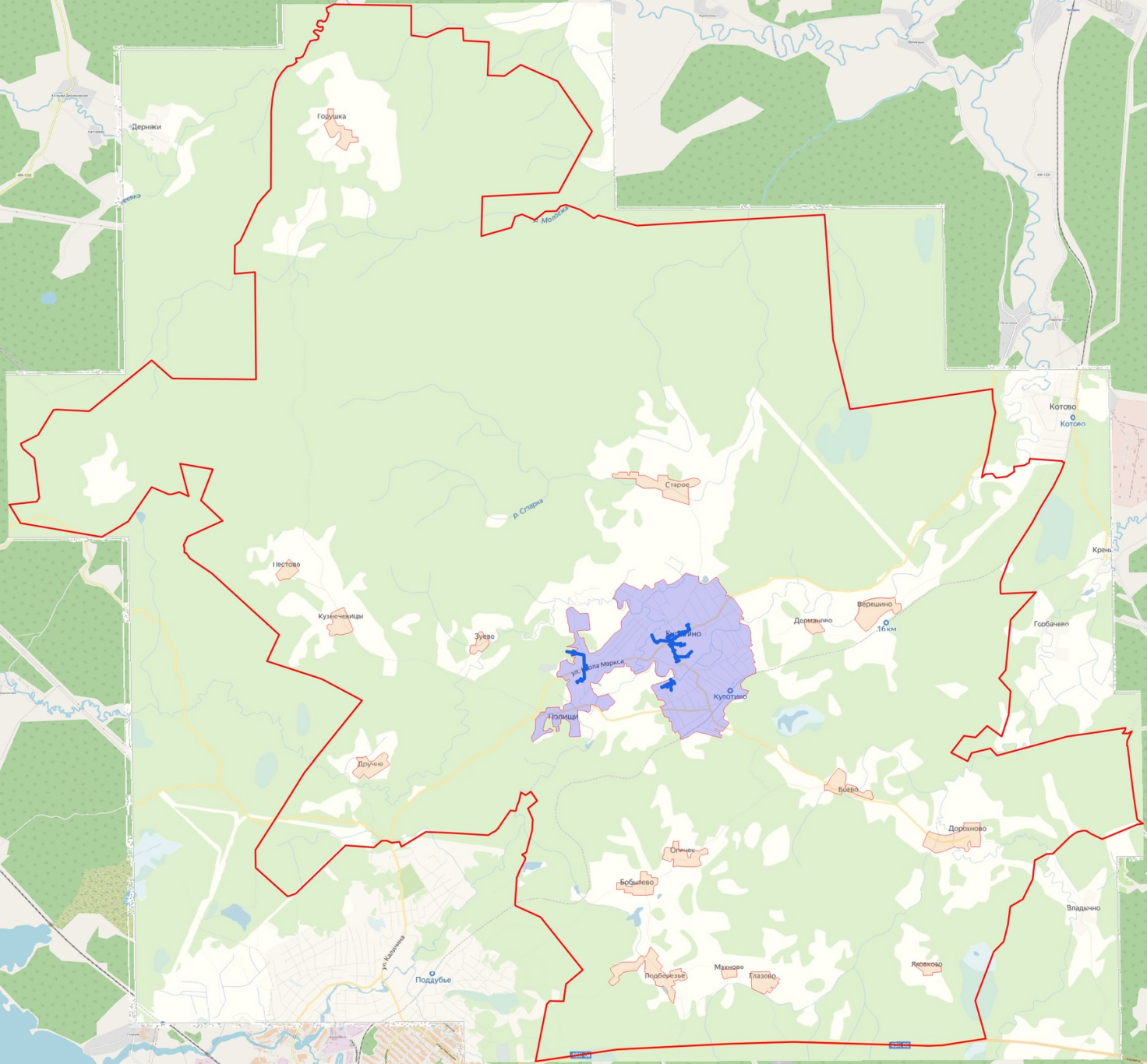 Рисунок 1. Зоны централизованного и децентрализованного водоснабжения в Кулотинском городском поселении.Все объекты централизованного водоснабжения являются собственностью Кулотинского городского поселения.Скважины работают круглосуточно в автоматическом режиме.Водопроводная сеть представляет собой систему водопроводных труб диаметром 32-150 мм. Материал, из которого выполнен водопровод: чугун, металл, полиэтилен. Общая протяженность водопроводной сети 6,1км (рисунок 2), в том числе:- р.п. Кулотино – 5,2 км;- д. Полищи – 0,9 км.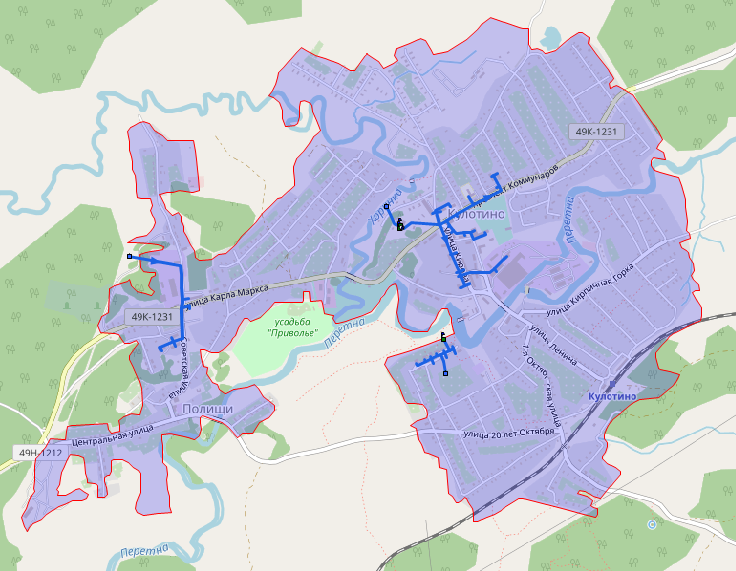 Рисунок 2. Схема сетей централизованного водоснабжения в р.п. Кулотино и д. Полищи.Функционирование и эксплуатация водопроводных сетей систем централизованного водоснабжения осуществляется на основании «Правил технической эксплуатации систем и сооружений коммунального водоснабжения и канализации», утвержденных приказом Госстроя РФ №168 от 30.12.1999 г. Для обеспечения качества воды в процессе ее транспортировки производится постоянный мониторинг на соответствие требованиям СанПиН 2.1.4.1074-01 «Питьевая вода. Гигиенические требования к качеству воды централизованных систем питьевого водоснабжения. Контроль качества».На каждую водопроводную скважину составляется паспорт, где записываются все сведения о скважине (конструкция, состояние, проект скважины, геологические разрезы, данные буровых журналов, акты о неполадках при бурении, сведения о пробных откачках, анализ воды, акты генеральных испытаний при эксплуатации, данные о ремонтах, изменения нормальных условий эксплуатации). В журнал работы скважины заносятся показания приборов, сведения о неисправностях. Скважины герметизированы и не оснащены приспособлением, позволяющим подавать воду пожарным автомобилям.Обеспеченность абонентов приборами учета воды низкая, менее 10% абонентов имеют счетчики. Учет расхода воды в бюджетных организациях ведется как по приборам учета так и по нормативам.Постановлением Правительства Новгородской области от 23.04.2015 г. №172 утверждены нормативы потребления коммунальных услуг по холодному водоснабжению, горячему водоснабжению, предоставляемых в жилых помещениях, нормативы потребления холодной воды в целях содержания общего имущества в многоквартирном доме (таблица 1).Таблица 1Оценочные данные по существующей производительности источников водоснабжения, а также объемам потребления воды приведены в таблице 2. Таблица 2* - ожидаемые значения.В Кулотинском городском поселениидефицит мощности систем водоснабжения не наблюдается. Резерв мощности существенно превышает текущие потребности муниципального образования.Основную роль в загрязнении как поверхностных, так и подземных вод играют антропогенные источники и в первую очередь земляные приемники промышленных, коммунальных отходов, бассейны сточных вод, поля орошения сточными водами, поля фильтрации. Поступающие с поверхности земли загрязняющие вещества попадают прежде всего в горизонт грунтовых вод. Область загрязнения грунтовых вод обычно совпадает с площадью источника загрязнения и приурочена к месту утечки стоков. Загрязненные сточные воды и чистые подземные воды образуют систему неоднородных жидкостей, различающихся по своим химическим свойствам, минерализации, температурам. На характер загрязнения подземных вод, размеры и форму области загрязнения влияют свойства загрязняющих веществ, фильтрационная неоднородность пород по площади и слоистость разреза, направление и расход естественного потока подземных вод, граничные условия пласта. Наличие естественного потока подземных вод определяет распространение загрязняющих веществ по водоносному горизонту. Область загрязнения развивается вниз по потоку и ограничена вверх по потоку.Для предотвращения возможности загрязнения подземных вод эксплуатируемого водоносного комплекса и в соответствии с требованиями СанПиН 2.1.4.1110-02 вокруг водозаборных сооружений организуется зона санитарной охраны в составе трех поясов.Граница первого пояса (зона строгого режима) включает территорию расположения водозабора, площадок всех водопроводных сооружений. Его назначение – защита территории водозабора и водозаборных сооружений от возможности случайного или умышленного загрязнения и повреждения. Радиус первого пояса должен быть не менее 30 м от водозаборной скважины. Ввиду защищенности водоносного комплекса, радиус первого пояса может быть сокращен по согласованию с ТУ Роспотребнадзора.Второй и третий пояса (пояса ограничений) включают территорию, предназначенную для предупреждения загрязнения воды источника водоснабжения.Границы второго и третьего поясов зоны санитарной охраны определяются гидродинамическим расчетом, исходя из условий, что если за их пределами через зону аэрации или непосредственно в водоносный горизонт поступят загрязняющие вещества (бактериологические или химические), то они не достигнут водозабора за время выживаемости бактерий (второй пояс) или за время эксплуатации водозабора (третий пояс).Скважины обеспечены зоной санитарной охраны первого пояса, размер которой составляет 30м. Согласно СП 31.13330.2012 «Водоснабжение. Наружные сети и сооружения» (актуализированная редакция СНИП 2.04.02.-84*) Приказ Министерства регионального развития Российской Федерации от 29 декабря 2011 года № 635/14.В Кулотинском городском поселенииподготовка объектов водоснабжения начинается с систематизации выявленных дефектов в работе оборудования и отклонений от гидравлических и технологических режимов, составления планов работ, подготовки необходимой документации, заключения договоров с подрядными организациями и материально-техническим обеспечением плановых работ.Мероприятия по подготовке объектов водоснабжения к работе на 2020 г. выполнялись в соответствии с утвержденными графиками; отклонений и нарушений при выполнении намеченных планов не зафиксировано.Прямым показателем качества эксплуатации, наладки и ремонтов выступает обеспечение потребителей водой в требуемом количестве заданного качества. Параметры качества услуг водоснабжения определены в соответствии с требованиями, установленными в Постановлении Правительства Российской Федерации от 06.05.2011 № 354 «О предоставлении коммунальных услуг собственникам и пользователям помещений в многоквартирных домах и жилых домах» (с момента вступления в силу).Параметры качества и надежности по сетям водоснабжения в Кулотинском городском поселенииза 2020 г.:- перебои в снабжении потребителей (часов на потребителя) – 0 часов;- продолжительность (бесперебойность) поставки товаров и услуг – 24 час/день;- количество часов предоставления услуг в отчетном периоде – 8760 часов.Основными причинами отказов на сетях являются физический износ сетей, нарушение гидравлического режима и действия третьих лиц.Модернизация и все виды ремонтов сооружений водоснабжения проводятся крайне низкими темпами. Одной из причин неудовлетворительного качества воды, подаваемой населению, является высокая изношенность водопроводных сетей. Объемы потерь, утечек водопроводной воды вызваны высокой степенью износа сетей и оборудования.Для обеспечения восстановления и надежности системы водоснабжения ежегодно должны меняться не менее 3–5% сетей от общей протяженности. Фактически данные условия не соблюдаются.Обеспечение надежности системы водоснабжения является одной из основных задач при проектировании и строительстве. Если в результате каких-либо причин снижается качество водообеспечения объекта ниже допустимого предела, то имеет место «отказ» системы. Надежность систем подачи воды достигается структурным резервированием отдельных элементов системы, т. е. параллельным включением нескольких взаимозаменяемых элементов или путем «временного» резервирования.Основными проблемами систем централизованного водоснабжения в Кулотинском городском поселенииявляются:- значительный износ сооружений системы водоснабжения;- неудовлетворительное качество воды в источнике водоснабжения для основной части потребителей Кулотинского городского поселения – реке Хоренка;- крайне высокий уровень потерь и неучтенного расхода воды, вызванный высоким износом сетей; основная часть водопроводной сети проложена в 1970-1989 годах, требует поэтапной перекладки;- низкая обеспеченность потребителейКулотинского городского поселения централизованным водоснабжением.2. Направления развития централизованных систем водоснабженияПроектом предусматривается дальнейшее развитие централизованной системы водоснабжения.Схема предусматривает подачу воды на нужды хозяйственно-питьевого водоснабжения.Основными	направлениями	развития	централизованной	системы водоснабжения являются:- обеспечение надежного, бесперебойного водоснабжения всех категорий потребителей;- обновление основного оборудования объектов системы водоснабжения с реконструкцией морально устаревшегои физически изношенного оборудования;- обеспечение развития и модернизации системы водоснабжения в целях обеспечения качества и надежности водоснабжения;- повышение качества питьевой воды, поступающей к потребителям и поддержание стандартов качества питьевой воды в соответствии с требованиями нормативных документов.Принципами развития централизованной системы водоснабжения являются:- постоянное улучшение качества предоставления услуг водоснабжения потребителям;- удовлетворение потребности в обеспечении услугой водоснабжения новых объектов капитального строительства;- постоянное совершенствование схемы водоснабжения на основе последовательного планирования развития системы водоснабжения, реализации плановых мероприятий, проверки результатов реализации и своевременной корректировки технических решений и мероприятий.Основными  задачами,  решаемыми  при  развитии  централизованных систем водоснабжения являются:- повышение эффективности управления объектами коммунальной инфраструктуры, снижение себестоимости жилищно-коммунальных услуг за счет оптимизации расходов, в том числе рационального использования водных ресурсов;- переход на более эффективные и технически совершенные технологии водоподготовки при производстве питьевой воды на водопроводных сооружениях с целью обеспечения гарантированной безопасности и безвредности питьевой воды;- реконструкция и модернизация водопроводной сети, в том числе постепенная замена существующих водоводов с использованием трубопроводов из некорродирующих материалов с целью обеспечения качества воды, поставляемой потребителям, повышения надежности водоснабжения и снижения аварийности;- замена выработанной запорной арматуры на водопроводной сети с применением современной энергоэффективной запорной арматуры, в том числе пожарных гидрантов, с целью обеспечения исправного технического состояния сети, бесперебойной подачи воды потребителям, в том числе на нужды пожаротушения;- создание системы управления водоснабжением, внедрение системы измерений с целью повышения качества предоставления услуги водоснабжения за счет оперативного выявления и устранения технологических нарушений в работе системы водоснабжения, а также обеспечение энергоэффективности функционирования системы.Согласно Генеральному плану Кулотинского городского поселения, утвержденному Решением Совета депутатов Кулотинского городского посе-ления от 29.08.2011 г. №52, среднегодовая численность населения по Куло-тинскому ГП, определённая инновационным прогнозом, на расчетный срок (к 2030 году) увеличится до 4845 чел., в том числе р.п. Кулотино 4318 чел., дер. Полищи – 383 чел. (таблица 3). Основными источниками формирования прогнозной численности населения остается естественный прирост населения и миграция.Таблица 3Развитие демографической ситуации происходит в направлении кон-центрации населения в городских поселениях, вдоль основных транспортных и коммуникационных коридоров. В связи с этим существенное изменение численности населения в остальных населенных пунктах Кулотинского городского поселения не прогнозируется.Необходимо учитывать, что указанный генеральный план разрабатывался на основании данных за 2009-й и предшествующие годы. Фактически сложившаяся за период с 2009 по 2019 гг. тенденция демографического развития городского поселения отличается от заложенного в генеральный план сценария. В связи с этим необходимо произвести корректировку прогнозной численности населения (таблица 4). Корректировка произведена в отношении р.п. Кулотино и дер. Полищи, на территории которых расположены системы централизованного водоснабжения. В отношении остальных населенных пунктов Кулотинского городского поселения корректировка не производилась, т.к. на их территориях отсутствуют системы централизованного водоснабжения и в перспективе до 2030 года не планируется их создание.Таблица 4Таблица 4 (продолжение)Схемой водоснабжения предусматривается строительство сетей централизованного водоснабжения на территориях р.п. Кулотино и д. Полищи, не обеспеченных централизованным водоснабжением. В связи с этим в таблице 4 к 2030 году предусмотрен рост численности населения, обеспеченного централизованным водоснабжением.Основной группой потребителей услуг централизованного водоснабжения в Кулотинском городском поселении является население. Площадь жилищного фонда и, следовательно, объем потребления холодной воды напрямую зависят от численности населения мунципального образования.Второй по величине группой потребителей холодной воды являются организации социально-бытового назначения: образовательные (в том числе дошкольные, факультативные), медицинские, административные учреждения, магазины, организации коммунально-бытового обслуживания и др. Количество и, следовательно, объем потребления услуг централизованного водоснабжения потребителями социально-бытового назначения также напрямую зависят от численности населения.Согласно Генеральному плану Кулотинского городского поселения, утвержденному Решением Совета депутатов Кулотинского городского поселения от 29.08.2011 г. №52, по состоянию на 2009 год площадь жилищного фонда Кулотинского городского поселения составляет 87488 кв.м, в том числе жилищного фонда, обеспеченного централизованным холодным водоснабжением, - 20542 кв.м, жилищного фонда, обеспеченного централизованным горячим водоснабжением, - 20542 кв.м.К 2030 году Генеральным планом Кулотинского городского поселения предусмотрено увеличение площади жилищного фонда до 237427,3 кв.м для обеспечения предусмотренного Генпланом прироста численности населения (до 4845 чел.), а также увеличения жилищной обеспеченности с 21,3 кв.м/чел. в 2009 году до 49 кв.м/чел. в 2030 году.Фактическое развитие Кулотинского городского поселения в период с 2009 по 2019 гг. отличается от предусмотренного Генеральным планом сценария. Объемы жилищного строительства, рассчитанные для Кулотинского городского поселения, являются высокими, учитывая темпы ввода жилья последнего времени. Нельзя исключить вероятность того, что значительная часть жилищного строительства не будет выполнена в период расчетного срока и перейдет на более поздние сроки (за пределами расчетного срока Генерального плана). В связи с этим в целях прогноза объемов потребления воды необходимо учитывать скорректированное количество жилищного фонда (таблица 5).Генеральным планом не конкретизирован прогнозный на 2030 год объем жилищного фонда, обеспеченного централизованным холодным и горячим водоснабжением. Учитывая отсутствие прироста прогнозируемой численности населения Кулотинского городского поселения, отсутствие нового строительства многоквартирных домов на территории Кулотинского городского поселения за ряд последних лет, а также отсутствие в Генеральном плане прогноза по изменению площади жилищного фонда, обеспеченного централизованным холодным и горячим водоснабжением, настоящей схемой водоснабжения предусматривается преимущественное сохранение существующего объема жилищного фонда, обеспеченного централизованным холодным и горячим водоснабжением, с некоторым приростом за счет жилищного фонда, расположенного на территориях, не обеспеченных централизованным водоснабжением. Таблица 5Таблица 5 (продолжение)Следует отметить, что основную долю вводимого в настоящее время жилья составляет индивидуальная застройка, водоснабжение которой предусматривается частными застройщиками из индивидуальных колодцев или скважин.Учитывая отсутствие прироста прогнозируемой численности населения Кулотинского городского поселения, прирост объектов капитального строительства культурного и социального назначения, подключенных к системам централизованного водоснабжения, в период до 2030 года также не ожидается.С учетом этого в настоящей схеме предусматривается сохранение численности населения р.п. Кулотино и д. Полищи на уровне 2020 года. Вместе с этим предусматривается сохранение на текущем уровне количества жилищного фонда. При этом схемой водоснабжения предусматривается строительство сетей централизованного водоснабжения на территориях р.п. Кулотино и д. Полищи, не обеспеченных централизованным водоснабжением. В связи с чем в таблице 5 к 2030 году предусмотрен рост площади жилищного фонда, обеспеченного централизованным водоснабжением.Основной целью реконструкции и развития системы водоснабжения является обеспечение жителей качественной питьевой водой в необходимом количестве.3. Баланс водоснабжения и потребления горячей, питьевой, технической водыФактически сложившийся баланс водоснабжения и водопотребления представлен в таблице 6.Таблица 6Расчет с предприятиями и бюджетофинансируемыми организациями производитсяна основании приборов учета и расчетным способом. В случае отсутствия у предприятий и организаций приборов учета расчеты с ними осуществляются в соответствии с п. 57, 77 «Правил пользования системами коммунального водоснабжения и канализации в Российской Федерации», утв. Постановлением Правительства РФ от 12.02.1999 № 167 (в ред. Постановления Правительства РФ 23.05.2006 N 307).Расчеты с населением производятся по приборам учета, а при их отсутствии – по утвержденным нормативам потребления. Значительная часть жилищного фонда не оснащенаприборами учета воды.Значительных изменений в балансе водопотребления в расчетный период, не предвидится. Одним из основных потребителей воды является население. Предпосылки для существенного увеличения численности населениямуниципального образования отсутствуют, в связи с этим на перспективу предусматривается сохранение численности населения.Годовое потребление воды в Кулотинском городском поселениипредставлено в таблице 7.Учитывая приведенные в таблице 7 показатели динамики численности населения, представляется целесообразным планировать развитие систем водоснабжения с учетом фактически сложившейся численности населения, так как от этого напрямую зависит размер финансовой нагрузки для жителей и предприятий Кулотинского городского поселения.Таблица7Существующий и прогнозный территориальный годовойбаланс подачи водыпо технологическим зонам водоснабжения с учетом численности населения Кулотинского городского поселения, рассчитанный в соответствии со СНиП 2.04.02-84 (СП 31.13330.2012), представлен в таблице8.Таблица 8Существующий и прогнозный территориальный среднесуточный баланс подачи воды по технологическим зонам водоснабжения с учетом численности населения Кулотинского городского поселения, рассчитанный в соответствии со СНиП 2.04.02-84 (СП 31.13330.2012), представлен в таблице 9.Таблица 9Существующий и прогнозный территориальный баланс подачи воды в сутки наибольшего водопотребления по технологическим зонам водоснабжения с учетом численности населения Кулотинского городского поселения, рассчитанный в соответствии со СНиП 2.04.02-84 (СП 31.13330.2012), представлен в таблице 10.Таблица 10Анализ данных таблицы 10 показывает, что существующих производственных мощностей систем водоснабжения достаточно для обеспечения потребителей водой на расчетный срок схемы водоснабжения.Фактический за 2018-2019 гг. уровень потерь воды в сетях составлял от 14% от объема воды, отпущенной в сеть, в д. Полищи до 28%в р.п. Кулотино. По своей структуре потери воды в сетях включают: потери в результате аварий, скрытые утечки из водопроводных сетей, утечки из уплотнения сетевой арматуры, утечки через водопроводные колонки, расходы на естественную убыль при подаче воды по трубопроводам, утечки в результате аварий на водопроводных сетях, которые находятся на балансе абонентов до водомерных узлов.Схемой водоснабжения предусмотрены мероприятия по замене водопроводных сетей, направленные, в том числе, на сокращение потерь воды (таблица 811. В результате реализации данных мероприятий объемы потерь воды в р.п Кулотино снизится на 65%, в д. Полищи уровень потерь сохранится на уровне 2019 года.Таблица11В соответствии с Федеральным законом от 07.12.2011 г. №416-ФЗ «О водоснабжении и водоотведении», органы местного самоуправления поселений, городских округов для каждой централизованной системы холодного водоснабжения определяют гарантирующую организацию и устанавливают зоны ее деятельности. Организация, осуществляющая холодное водоснабжение и эксплуатирующая водопроводные сети, наделяется статусом гарантирующей организации, если к водопроводным сетям этой организации присоединено наибольшее количество абонентов из всех организаций, осуществляющих холодное водоснабжение.На территории Кулотинского городского поселенияМУП «Окуловский водоканал» является организацией коммунального комплекса в сфере водоснабжения, к водопроводным сетям которой присоединено наибольшее количество абонентов. Постановлением Администрации Кулотинского городского поселения от 24.11.2015 г. №283 МУП «Окуловский водоканал» определено в качестве гарантирующей организации в сфере холодного водоснабжения. 4. Предложения по строительству, реконструкции и модернизации объектов централизованных систем водоснабженияВыявленные проблемы функционирования и развития системы водоснабжения Кулотинского городского поселениярешаются посредством мероприятий по модернизации, реконструкции инфраструктуры и подключению объектов нового строительства.Основными направлениями данных мероприятий являются:- максимально возможное использование существующего оборудования;- вывод из эксплуатации малоэкономичного, устаревшего оборудования, оказывающего негативное воздействие на окружающую природную среду.Для гарантированного водоснабжения Кулотинского городского поселенияпроектом в перспективе необходимо предусмотреть поэтапную реконструкцию существующих сооружений и замену изношенных участков сети.При этом решаются основные задачи функционирования системы водоснабжения: обеспечение качества и надежности водоснабжения потребителей, а также обеспечение доступности услуг водоснабжения для потребителей.В рамках модернизации и реконструкции водопроводных сетей 
предлагаются следующие решения:- замена старых задвижек и клапанов на современную высоконадежную и эффективную трубопроводную арматуру; - применение некорродирующих материалов.Трубы, изготовленные из полиэтилена  низкого  давления  или иначе трубы ПНД, являются разновидностью пластиковых труб и предназначены для различных систем трубопроводов, в том числе и для транспортировки воды для хозяйственно-питьевого водоснабжения. Полиэтилен низкого давления — это экологически чистый  материал, который дает возможность легко монтировать изделия изготовление из него. Изделия  из  ПНД  способны  без  каких-либо  изменений  механических  или изоляционных свойств, выдерживать широкий температурный диапазон.Трассировка разводящих сетей и расположение точечных объектов при их реконструкции и модернизации сохраняются неизменными, если при этом не изменяется планировка и застройка соответствующих участков. При новом строительстве трассировка сетей предусматривается вдоль улиц и проездов; расположение точечных объектов – в соответствии с принятыми решениями по застройке соответствующих участков.Комплекс мероприятий по развитию системы водоснабжения Кулотинского городского поселенияпредставлен в таблице 12.Разработанные программные мероприятия систематизированы по степени их актуальности в решении вопросов развития системы водоснабжения, а также с учетом оценки тарифных последствий, влияющих на изменение размера платы граждан за коммунальные услуги. Сроки реализации мероприятий определены исходя из их значимости и планируемых сроков ввода объектов капитального строительства. Объемы мероприятий определены укрупненно. Список мероприятий и стоимость на конкретном объекте детализируется после разработки проектной документации (при необходимости после проведения технических и энергетических обследований).Таблица 12Таблица 12(продолжение)Таблица 12 (продолжение)5. Экологические аспекты мероприятий по строительству, реконструкции и модернизации объектов централизованных систем водоснабженияВодные ресурсы испытывают значительную техногенную нагрузку. На подземные воды, в том числе на горизонты, обеспечивающие хозяйственно-питьевое водоснабжение, оказывает влияние работа водозаборовКулотинского городского поселения.Необходимо проведение мероприятий, направленных на рациональное использование, восстановление и охрану водных объектов и их водных ресурсов, предотвращение негативного воздействия вод, развитие водохозяйственного комплекса.Основную роль в загрязнении подземных вод играют антропогенные источники и в первую очередь земляные приемники промышленных, коммунальных отходов, бассейны сточных вод, поля орошения сточными водами, поля фильтрации. Поступающие с поверхности земли загрязняющие вещества попадают прежде всего в горизонт грунтовых вод. Область загрязнения грунтовых вод обычно совпадает с площадью источника загрязнения и приурочена к месту утечки стоков. Загрязненные сточные воды и чистые подземные воды образуют систему неоднородных жидкостей, различающихся по своим химическим свойствам, минерализации, температурам. На характер загрязнения подземных вод, размеры и форму области загрязнения влияют свойства загрязняющих веществ, фильтрационная неоднородность пород по площади и слоистость разреза, направление и расход естественного потока подземных вод, граничные условия пласта. Наличие естественного потока подземных вод определяет распространение загрязняющих веществ по водоносному горизонту. Область загрязнения развивается вниз по потоку и ограничена вверх по потоку.ВсоответствиистребованиямиСанПиН2.1.4.1110-02«Зонысанитарнойохраныисточниковводоснабженияиводопроводовпитьевогоназначения»наисточникахводоснабжениядолжныбытьорганизованысанитарныезащитныезоны.Основнойцельюсозданияиобеспечениярежимавсанитарныхзащитныхзонахявляетсясанитарнаяохранаотзагрязненияисточниковводоснабженияиводопроводныхсооружений,атакже территорий, накоторыхонирасположены.Длясоблюдениясанитарногорежимаповерхностныхисточниковводоснабженияпредусмотренытрипоясазонсанитарнойохраны.С целью снижения общего водопотребления настоящей схемой предусмотрены мероприятия по замене сетей водоснабжения, обеспечивающие сокращение или сохранение минимального уровняпотерь воды при транспортировке и расхода воды на собственные нужды водоснабжающей организации.Эффектотвнедренияданныхмероприятий–улучшениездоровьяи качества жизнинаселения.6. Оценка объемов капитальных вложений в строительство, реконструкцию и модернизацию объектов централизованных систем водоснабженияОсновным принципом реализации Схемы водоснабжения является принцип сбалансированности интересов водоснабжающей организации, принимающей участие в реализации мероприятий настоящей схемы, и потребителей услуг водоснабжения.В таблице 12 приведена оценка стоимости основных мероприятий по реализации схемы водоснабжения.Стоимость мероприятий определена на основании укрупненных сметных нормативов для объектов непроизводственного назначения и инженерной инфраструктуры, утвержденных федеральным органом исполнительной власти, осуществляющим функции по выработке государственной политики и нормативно-правовому регулированию в сфере строительства (Государственные сметные нормативы. Нормативы цены строительства. НЦС 81-02-14-2017. Укрупненные нормативы цены строительства. Сборник №14. Наружные сети водоснабжения и канализации. Утверждены Приказом Министерства строительства и жилищно-коммунального хозяйства Российской Федерации от 28.06.2017 г. №936/пр), оценок экспертов, прейскурантов поставщиков оборудования и открытых источников информации с учетом уровня цен на 2020 г. без учета налога на добавленную стоимость. Стоимость мероприятий учитывает проектно-изыскательские работы.Приведенные стоимости мероприятий носят оценочный характер и могут уточняться в зависимости от условий социально-экономического развития Кулотинского городского поселения, Окуловского района и Новгородской области в целом.7. Целевые показатели развития централизованных систем водоснабженияРезультаты реализации мероприятий схемы водоснабжения определяются с достижением уровня запланированных технических целевых показателей. Перечень целевых показателей включает (таблица 13):- показатели спроса на коммунальный ресурс и перспективной нагрузки;- показатели качества поставляемого коммунального ресурса;- показатели надежности ресурсоснабжения;- показатели эффективности производства и транспортировки воды.При формировании требований к конечному состоянию коммунальной инфраструктуры водоснабжения Кулотинского городского поселенияприменяются показатели и индикаторы в соответствии с Методикой проведения мониторинга выполнения производственных и инвестиционных программ организаций коммунального комплекса, утв. приказом Министерства регионального развития Российской Федерации от 14.04.2008 № 48.Целевые показатели деятельности организаций, осуществляющих водоснабжение, устанавливаются в целях поэтапного повышения качества водоснабжения, в том числе поэтапного приведения качества воды в соответствие с требованиями, установленными законодательством Российской Федерации.Целевые показатели учитываются:- при расчете тарифов в сфере водоснабжения;- при разработке технического задания на разработку инвестиционных программ регулируемых организаций;- при разработке инвестиционных программ регулируемых организаций;- при разработке производственных программ регулируемых организаций.Целевые показатели деятельности рассчитываются, исходя из:- фактических показателей деятельности регулируемой организации за истекший период регулирования;- результатов технического обследования централизованных систем водоснабжения;- сравнения показателей деятельности регулируемой организации с лучшими аналогами.Таблица 13Охват потребителей услугами  используется для оценки качества работы систем водоснабжения.Качество оказываемых услуг водоснабжающими организациями характеризует соответствие качества оказываемых услуг установленным ГОСТам, эпидемиологическим нормам и правилам.Надежность обслуживания систем водоснабжения характеризует способность коммунальных объектов обеспечивать жизнедеятельность Кулотинского городского поселениябез существенного снижения качества среды обитания при любых воздействиях извне, то есть оценкой возможности функционирования коммунальных систем практически без аварий, повреждений, других нарушений в работе.Надежность работы объектов коммунальной инфраструктуры характеризуется обратной величиной – интенсивностью отказов (количеством аварий и повреждений на единицу масштаба объекта, например на  инженерных сетей); износом коммунальных сетей, протяженностью сетей, нуждающихся в замене; долей ежегодно заменяемых сетей; уровнем потерь и неучтенных расходов. Ресурсная эффективность  определяет рациональность использования ресурсов, характеризуется удельным расходом электроэнергии.Результатами реализации мероприятий по развитию систем водоснабжения Кулотинского городского поселенияявляются:- обеспечение бесперебойной подачи качественной воды от источника до потребителя;- улучшение качества жилищно-коммунального обслуживания населения по системе водоснабжения;- обеспечение возможности подключения строящихся объектов к системе водоснабжения при гарантированном объеме заявленной мощности;- экономия водных ресурсов и электроэнергии.Целевые показатели реализации Схемы водоснабжения приведены в таблице14.Количественные значения целевых показателей определены с учетом выполнения всех мероприятий Схемы водоснабжения в запланированные сроки.Таблица148. Перечень выявленных бесхозяйных объектов централизованных систем водоснабжения и перечень организаций, уполномоченных на их эксплуатациюНа территории Кулотинского городского поселенияпо состоянию на 2020 год информация о бесхозяйных объектах системы водоснабжения отсутствует.В случае обнаружения бесхозяйных объектов системы водоснабжения на территории Кулотинского городского поселенияв соответствии с Порядком принятия на учет бесхозяйных недвижимых вещей, утвержденным приказом Минэкономразвития России от 10.12.2015 г. №931, объекты недвижимого имущества, которые не имеют собственников, или собственники которых неизвестны, или от права собственности на которые собственники отказались, принимаются на учет органами государственного кадастрового учета и государственной регистрации прав. Принятие на учет объекта недвижимого имущества осуществляется на основании заявления органа местного самоуправления, на территории которого находится объект недвижимого имущества.Необходимость выполнения данного мероприятия очевидна как с экономической точки зрения, так и с точки зрения надежности водоснабжения и безопасности бесхозяйных объектов для населения и окружающей среды.Эксплуатация выявленных бесхозяйных объектов централизованных систем водоснабжения, в том числе водопроводных сетей, с использованием которых обеспечивается водоснабжение, осуществляется в порядке, установленном Федеральным законом от 07.12.2011 года № 416-ФЗ «О водоснабжении и водоотведении». В связи с этим, учитывая требования ст. 8 Федерального закона от 07.12.2011 г. №416-ФЗ «О водоснабжении и водоотведении», в случае обнаружения бесхозяйных объектов системы водоснабжения на территории Кулотинского городского поселениянеобходимо:- поставить выявленные объекты на учет в установленном порядке в качестве бесхозных объектов недвижимого имущества;- признать право муниципальной собственности на данные бесхозные объекты недвижимого имущества;- организовать управление бесхозными объектами недвижимого имущества с привлечением водоснабжающей организации.Постановка бесхозяйного недвижимого имущества на учет в органе, осуществляющем государственную регистрацию прав на недвижимое имущество и сделок с ним, признание в судебном порядке права муниципальной собственности на указанные объекты осуществляется структурным подразделением администрации.9. Существующее положение в сфере водоотведенияВ состав Кулотинского городского поселения входят 18 населенных пунктов, в том числе: р.п. Кулотино, д. Бобылево, д. Боево, д. Верешино, д. Глазово, д. Горушка, д. Дорохново, д. Долманово, д. Дручно, д. Зуево, д. Кузнечевицы, д. Махново, д. Опечек, д. Пестово, д.Подберезье, д. Полищи, д.Старое, д.Яковково.Системы централизованного водоотведения имеются только в р.п. Кулотино и д. Полищи. В настоящее время в остальных населенных пунктах Кулотинского городского поселения централизованная система хозяйственно-бытовой канализации отсутствует. Жилые дома оборудованы надворными уборными с утилизацией стоков в компостные ямы (рисунки 1 и 2).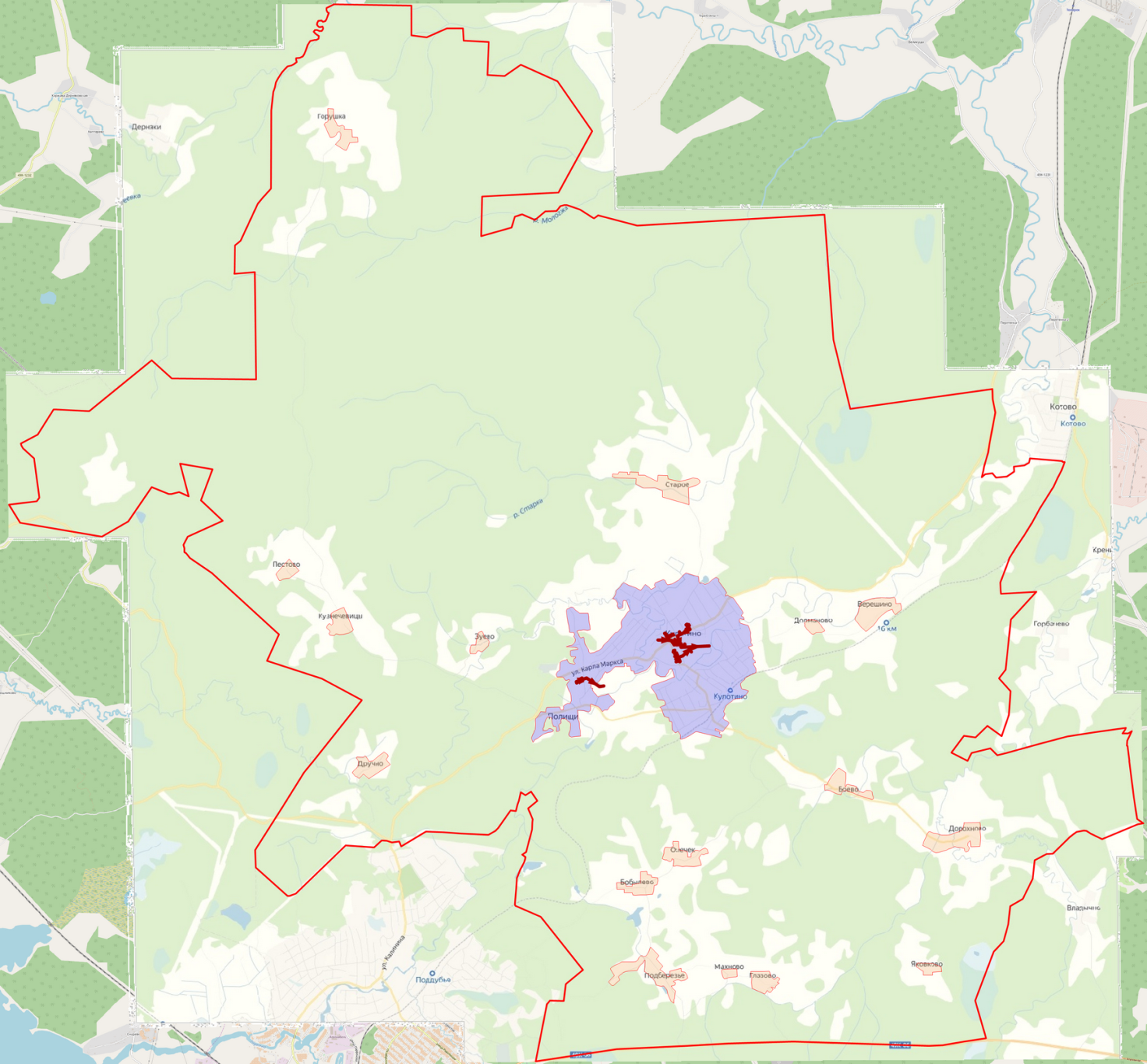 Рисунок 1. Зоны централизованного водоотведения в Кулотинском городском поселении.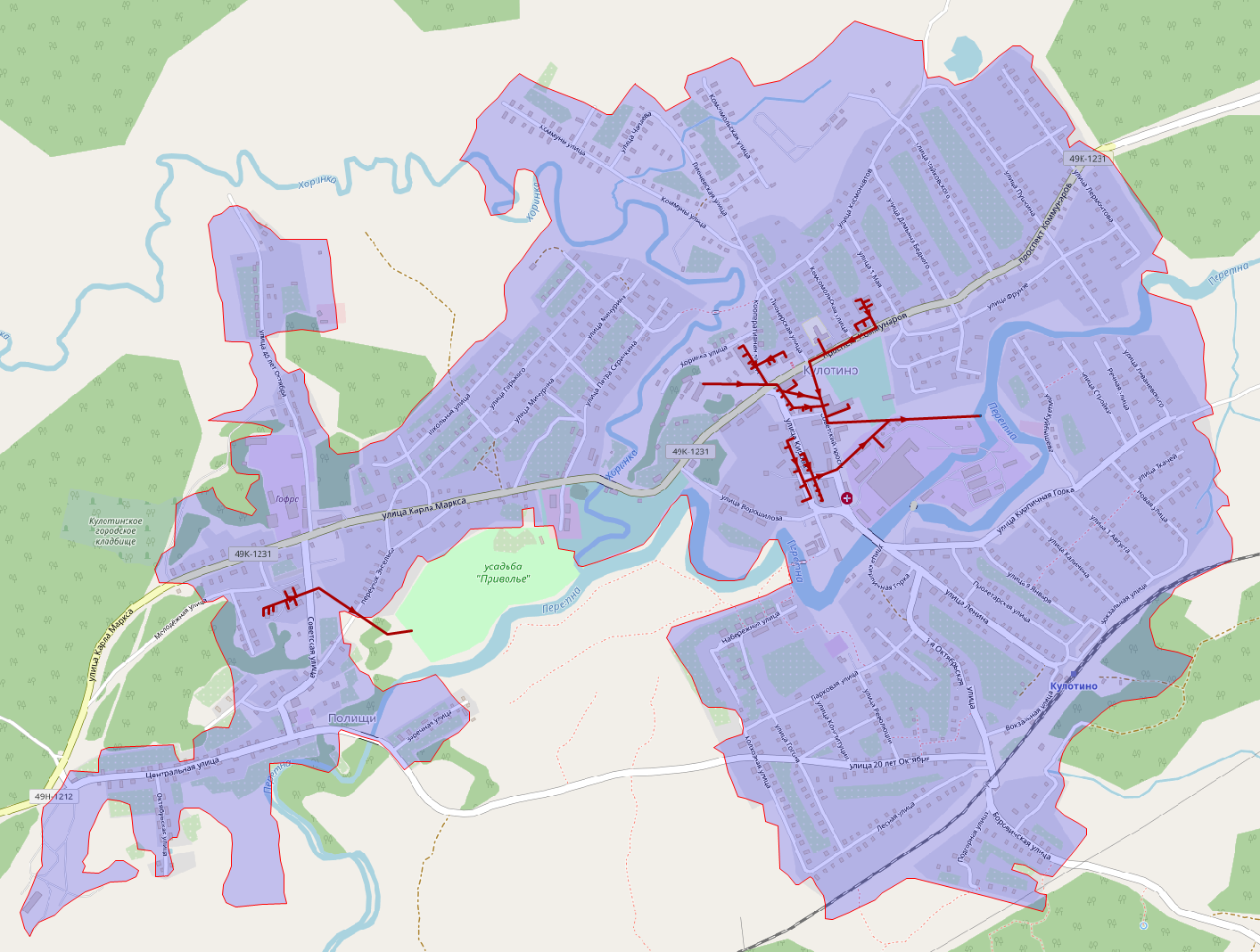 Рисунок 2. Схема сетей централизованного водоотведения р.п. Кулотино и д. Полищи.Сточные воды от существующей застройки р.п. Кулотино по закрытой самотечной канализационной сети, протяженностью 2,1 км сбрасываются в водоотводящую канаву длиной 300 м, где происходит очистка стоков в естественных условиях.  После этого сточные воды отводятся в р.Перетна.Канализационная сеть построена по схеме, определяемой планировкой застройки, общим направлениям рельефа местности и местоположением выпуска сточных вод.Общественные здания и жилые дома р.п. Кулотино, оборудованные водопроводом, подключены к сетям хозяйственно-бытовой канализации. Индивидуальные жилые дома частного сектора имеют надворные уборные с утилизацией стоков в компостные ямы.Сточные воды от существующей застройки д. Полищи по закрытой самотечной сети, протяженностью 2,4 км сбрасываются на биологические очистные сооружения (БОС) д. Полищи. Канализационная сеть построена по схеме, определяемой планировкой застройки, общим направлениям рельефа местности и местоположением очистных сооружений канализации.Сточная вода поступает в блок грубой механической очистки, состоящий из решетки и песколовки. Биологическая очистка стоков осуществляется в параллельных аэротенках при помощи активного ила в условиях постоянной аэрации. Затем по распределительному лотку поступает во вторичные отстойники, где происходит разделение активного ила и очищенной сточной жидкости. Очищенная сточная вода поднимается  к поверхности зоны отстаивания, переливается в сборный лоток отстойника. Избыточный активный ил периодически перекачивается в илонакопитель, откуда удаляется на иловые площадки.  Часть активного ила из отстойника перекачивается в голову аэротенка. После вторичных отстойников очищенная вода по лотку поступает в контактный резервуар, откуда по самотечному каналу поступает в р. Перетна. Производительность биологических очистных сооружений 700 м3/сут. В настоящее время они загружены частично.Общественные здания и жилые дома д. Полищи, оборудованные водопроводом, подключены к сетям хозяйственно-бытовой канализации. Индивидуальные жилые дома частного сектора имеют надворные уборные с утилизацией стоков в компостные ямы.Все объекты системы водоотведения являются собственностью Кулотинского городского поселения.На территории Кулотинского городского поселения ливневая канализация отсутствует. Отвод дождевых и талых вод не регулируется и осуществляется в пониженные места существующего рельефа.Данные по объёму поступления сточных вод в централизованную систему водоотведения Кулотинского городского поселенияприведены в таблице 15.Таблица 15* - ожидаемое значение.Коммерческий учет принимаемых сточных вод от потребителей Кулотинского городского поселенияосуществляется в соответствии с действующим законодательством, количество принятых сточных вод определяется исходя из утвержденных нормативов потребления коммунальной услуги по водоотведению.Постановлением Правительства Новгородской области от 23.04.2015 г. №172 утверждены нормативы потребления коммунальных услуг по водоотведению, предоставляемых в жилых помещениях, нормативы отведения сточных вод в целях содержания общего имущества в многоквартирном доме (таблица 16).Таблица 16Приборы учета для мониторинга фактического объема передаваемых стоков и составления общего баланса стоков отсутствуют.Учет поверхностного стока ведется в соответствии с Правилами, расчетным способом учитываются площади абонентов, площади водонепроницаемых поверхностей и фактически выпавшие осадки.Дальнейшее развитие коммерческого учета сточных вод осуществляется в соответствии с федеральным законом «О водоснабжении и водоотведении» №416 от 07.12.2011г.Аварии в работе систем водоотведения Кулотинского городского поселенияв 2018-2019 гг. не зафиксированы. Основными причинами отказов на сетях являются физический износ сетей.Параметры качества услуг водоотведения определены в соответствии с требованиями, установленными в Постановлении Правительства Российской Федерации от 06.05.2011 № 354 «О предоставлении коммунальных услуг собственникам и пользователям помещений в многоквартирных домах и жилых домах» (с момента вступления в силу).Параметры качества и надежности по сетям водоотведения в Кулотинском городском поселенииза 2019 г.:- перебои в снабжении потребителей (часов на потребителя)	 – 0 часов;- продолжительность (бесперебойность) поставки товаров и услуг 	-24 ч/день;- количество часов предоставления услуг в отчетном периоде – 8760 часа.Для обеспечения восстановления и надежности системы водоотведения ежегодно должны меняться не менее 3–5% сетей от общей протяженности. Фактически данные условия не соблюдаются.В Кулотинском городском поселенииподготовка объектов водоотведения начинается с систематизации выявленных дефектов в работе оборудования и отклонений от гидравлических и технологических режимов, составления планов работ, подготовки необходимой документации, заключения договоров с подрядными организациями и материально-техническим обеспечением плановых работ.Мероприятия по подготовке объектов водоотведения к работе на 2019 г. выполнялись в соответствии с утвержденными графиками; отклонений и нарушений при выполнении намеченных планов не зафиксировано. Качество услуг водоотведения определено условиями договора и гарантирует бесперебойность предоставления услуг, соответствие их стандартам и нормативам.Основными проблемами системы водоотведения Кулотинского городского поселенияявляются:1. Длительная эксплуатация, агрессивная среда привели к физическому износу сетей и оборудования очистных сооружений в д. Полищи. Канализационные сети находятся в крайне неудовлетворительном состоянии. Износ сетейдостигает100%.2. Отсутствие очистных сооружений водоотведения в р.п. Кулотино, сброс неочищенных сточных вод в водный объект в черте жилой застройки р.п. Кулотино.3. Неорганизованное поступление ливневых, талых и дренажных вод в хозяйственно-бытовую систему водоотведения.10. Балансы сточных вод в системе водоотведенияБаланс потребления товаров и услуг организации водоотведения играет важное значение при разработке схемы водоотведения. Во-первых, объемы потребления должны быть обеспечены соответствующими производственными мощностями ресурсоснабжающей организации. Система водоотведения должна обеспечивать потребителей товарами и услугами в соответствии с требованиями к их качеству, в том числе круглосуточный и бесперебойный пропуск сточных вод. Во-вторых, прогнозные объемы отведения сточных вод должны учитываться при расчете тарифов, которые являются одним из основных источников финансирования инвестиционных программ ресурсоснабжающей организации.Для оценки перспективного баланса водоотведения был проанализирован сложившийся уровень потребления товаров и услуг ресурсоснабжающей организации. Совокупный объем водоотведения определяется как сумма отведения сточных вод по всем категориям потребителей (таблица 17).Таблица17* - ожидаемое значение.Значительную долю в общем объеме стоков составляют стоки от жилого фонда Кулотинского городского поселения.В таблице 18 приведен фактически сложившийся максимальный суточный баланс водоотведения.Таблица 18* - ожидаемое значение.Ливневые и талые воды с территории Кулотинского городского поселенияотводятся самотеком открытым способом и сбрасываются на рельеф. Ливневой канализации и сооружений их очистки на территории муниципального образования нет.Ливневая канализация предназначена для своевременного отвода вод, что исключает скопление и застой дождевой и талой воды на кровле зданий, предотвращает подтопление фундамента и подвальных помещений, а также увеличивает срок службы крыш, стен и фундамента строений, поддерживая оптимальный микроклимат в помещениях. Ливневая канализация также защищает дорожное полотно от разрушений, деформации, скопления луж, образования наледей.Согласно Генеральному плану Кулотинского городского поселения, утвержденному Решением Совета депутатов Кулотинского городского поселения от 29.08.2011 г. №52, по состоянию на 2009 год площадь жилищного фонда Кулотинского городского поселения составляет 87488 кв.м, в том числе жилищного фонда, обеспеченного централизованным водоотведением, - 20542 кв.м.К 2030 году Генеральным планом Кулотинского городского поселения предусмотрено увеличение площади жилищного фонда до 237427,3 кв.м для обеспечения предусмотренного Генпланом прироста численности населения (до 4845 чел.), а также увеличения жилищной обеспеченности с 21,3 кв.м/чел. в 2009 году до 49 кв.м/чел. в 2030 году.Фактическое развитие Кулотинского городского поселения в период с 2009 по 2019 гг. отличается от предусмотренного Генеральным планом сценария. Объемы жилищного строительства, рассчитанные для Кулотинского городского поселения, являются высокими, учитывая темпы ввода жилья последнего времени. Нельзя исключить вероятность того, что значительная часть жилищного строительства не будет выполнена в период расчетного срока и перейдет на более поздние сроки (за пределами расчетного срока Генерального плана). В связи с этим в целях прогноза объемов пропуска сточных вод в системах централизованного водоотведения необходимо учитывать скорректированное количество жилищного фонда (таблица 19).Генеральным планом не конкретизирован прогнозный на 2030 год объем жилищного фонда, обеспеченного централизованным водоотведением. Учитывая отсутствие прироста прогнозируемой численности населения Кулотинского городского поселения, отсутствие нового строительства многоквартирных домов на территории Кулотинского городского поселения за ряд последних лет, а также отсутствие в Генеральном плане прогноза по изменению площади жилищного фонда, обеспеченного централизованным водоотведением, настоящей схемой водоснабжения предусматривается сохранение существующего объема жилищного фонда, обеспеченного централизованным водоотведением.Таблица 19Таблица 19 (продолжение)Следует отметить, что основную долю вводимого в настоящее время жилья составляет индивидуальная застройка, отведение сточных вод от которой предусматривается частными застройщиками в индивидуальныесептики.Учитывая отсутствие прироста прогнозируемой численности населения Кулотинского городского поселения, прирост объектов капитального строительства культурного и социального назначения, подключенных к системам централизованного водоотведения, в период до 2030 года также не ожидается.С учетом этого в настоящей схеме предусматривается сохранение численности населения р.п. Кулотино и д. Полищи на уровне 2020 года. Вместе с этим предусматривается сохранение на текущем уровне количества жилищного фонда.Учитывая вышесказанное, представляется целесообразным планировать развитие систем водоотведения с учетом фактически сложившейся численности населения, так как от этого напрямую зависит размер финансовой нагрузки для жителей и предприятий Кулотинского городского поселения.Прогнозный баланс водоотведения (в сутки наибольшего водопотребления) с учетом численности населения Кулотинского городского поселения, рассчитанный в соответствии со СНиП 2.04.03-85 (СП 32.13330.2012), представлен в таблице 20.Таблица 20Анализ данных таблицы 20 показывает, что дефицит мощности в системе централизованного водоотведения к 2030 году не возникает. Мощности существующих систем транспортировки сточных вод покрывают перспективные потребности на весь период реализации схемы водоотведения с существенным запасом.В соответствии с Федеральным законом от 07.12.2011 г. №416-ФЗ «О водоснабжении и водоотведении», органы местного самоуправления поселений, городских округов для каждой централизованной системы водоотведения определяют гарантирующую организацию и устанавливают зоны ее деятельности. Организация, осуществляющая водоотведение и эксплуатирующая канализационные сети, наделяется статусом гарантирующей организации, если к канализационным сетям этой организации присоединено наибольшее количество абонентов из всех организаций, осуществляющих водоотведение.На территории муниципального образования МУП «Окуловский водоканал» является организацией коммунального комплекса в сфере водоотведения, к сетям которой присоединено наибольшее количество абонентов. Постановлением Администрации Кулотинского городского поселения от 24.11.2015 г. №283 МУП «Окуловский водоканал» определено в качестве гарантирующей организации в сфере водоотведения.11. Прогноз объема сточных водПрогнозный объем пропуска сточных вод в Кулотинском городском поселениипредставлен в таблице 21.Таблица21Существующихпроизводственных мощностей системы водоотведения достаточно для транспортировки сточных вод. Мощность проектируемых очистных сооружений в р.п. Кулотино также обеспечивает надлежащую очистку сточных вод в полном объеме.12. Предложения по строительству, реконструкции и модернизации объектов централизованной системы водоотведенияВыявленные проблемы функционирования и развития системы водоотведения Кулотинского городского поселениярешаются посредством мероприятий по модернизации, реконструкции инфраструктуры и подключению объектов нового строительства.Основными направлениями данных мероприятий являются:- максимально возможное использование существующего оборудования;- вывод из эксплуатации малоэкономичного, устаревшего оборудования, оказывающего негативное воздействие на окружающую природную среду.В настоящее время сточные воды от потребителей в р.п. Кулотино сбрасываются без необходимой очистки в водный объект. При этом выпуск сточных вод находится в жилой черте поселка, что может привести к возникновению негативной санитарно-эпидемиологической ситуации. Кроме того, в непосредственной близости от существующего выпуска планируется строительство новых водозаборных сооружений. Для устранения данной ситуации схемой водоотведения предусмотрено строительство очистных сооружений ниже по течению р. Перетна, за пределами жилой зоны поселка. Для подключения существующей сети водоотведения к вновь строящимся очистным сооружениям необходимо строительство КНС в районе существующего выпуска сточных вод, а также напорного канализационного коллектора от данной КНС до очистных сооружений.Одним из приоритетных направлений развития системы водоотведения является повышение качества очистки воды и надежности работы сетей и сооружений. Практика показывает, что трубопроводные сети являются не только наиболее функционально значимым элементом системы канализации, но и наиболее уязвимым с точки зрения надежности. По-прежнему острой остается проблема износа канализационной сети. Поэтому в последние годы особое внимание уделяется ее реконструкции и модернизации. Для вновь прокладываемых участков канализационных трубопроводов наиболее надежным и долговечным материалом является полиэтилен. Этот материал выдерживает ударные нагрузки при резком изменении давления в трубопроводе, является стойким к электрохимической коррозии.Реализуя комплекс мероприятий, направленных на повышение надежности системы водоотведения, обеспечивается устойчивая работа системы канализации муниципального образования.Комплекс мероприятий по развитию системы водоотведения представлен в таблице 22.Таблица 22Таблица 22 (продолжение)Таблица 22 (продолжение)Разработанные мероприятия систематизированы по степени их актуальности в решении вопросов развития системы водоотведения, а также с учетом оценки тарифных последствий, влияющих на изменение размера платы граждан за коммунальные услуги. Сроки реализации мероприятий определены исходя из их значимости и планируемых сроков ввода объектов капитального строительства. Объемы мероприятий определены укрупненно. Список мероприятий и стоимость на конкретном объекте детализируется после разработки проектной документации (при необходимости после проведения энергетических обследований). 13. Экологические аспекты мероприятий по строительству и реконструкции объектов централизованной системы водоотведенияНа основании анализа существующего положения системы водоотведения в Кулотинском городском поселениивыявлены основные факторы техногенной и антропогенной нагрузки на природную среду и в особенности на водные объекты. Основной проблемой в этой сфере является высокий износ сооружений.В рамках реализации схемы водоотведения планируются мероприятия, направленные на снижение негативного влияния на природную среду (таблица 23).Таблица 23Все мероприятия, направленные на улучшение системы водоотведения, могут быть отнесены к мероприятиям по охране окружающей среды и здоровья населения. Эффект от внедрения данных мероприятий – улучшение здоровья и качества жизни граждан.14. Оценка потребности в капитальных вложениях в строительство, реконструкцию и модернизацию объектов централизованной системы водоотведенияОсновным принципом реализации схемы водоотведения является принцип сбалансированности интересов ресурсоснабжающей организации, принимающей участие в реализации мероприятий схемы, и потребителей услуг водоотведения. Приведенные стоимости мероприятий носят оценочный характер и могут уточняться в зависимости от условий социально-экономического развития Кулотинского городского поселения, Окуловского района и Новгородской области в целом.Стоимость мероприятий определена на основании укрупненных сметных нормативов для объектов непроизводственного назначения и инженерной инфраструктуры, утвержденных федеральным органом исполнительной власти, осуществляющим функции по выработке государственной политики и нормативно-правовому регулированию в сфере строительства (Государственные сметные нормативы. Нормативы цены строительства. НЦС 81-02-14-2017. Укрупненные нормативы цены строительства. Сборник №14. Наружные сети водоснабжения и канализации. Утверждены Приказом Министерства строительства и жилищно-коммунального хозяйства Россий-ской Федерации от 28.06.2017 г. №936/пр), оценок экспертов, прейскурантов поставщиков оборудования и открытых источников информации с учетом уровня цен на 2020 г. без учета налога на добавленную стоимость. Стоимость мероприятий учитывает проектно-изыскательские работы.Перечень мероприятий и объемы инвестиций, планируемых к освоению в период 2020-2030 годы, приведен в таблице 22.15. Целевые показатели развития централизованной системы водоотведенияРезультаты реализации мероприятий схемы водоотведения определяются с достижением уровня запланированных технических целевых показателей. Перечень целевых показателей включает (таблица 24):- показатели спроса на коммунальный ресурс и перспективной нагрузки;- показатели надежности ресурсоснабжения.Целевые показатели деятельности при развитии централизованной системы водоотведения устанавливаются в целях поэтапного повышения качества водоотведения и снижения объемов и масс сбрасываемых загрязняющих веществ.Целевые показатели учитываются:при расчете тарифов в сфере водоснабжения;при разработке технического задания на разработку инвестиционных программ регулируемых организаций;при разработке инвестиционных программ регулируемых организаций;при разработке производственных программ регулируемых организаций.Целевые показатели рассчитываются, исходя из:фактических показателей деятельности регулируемой организации за истекший период регулирования;результатов технического обследования централизованных систем водоотведения;сравнения показателей деятельности регулируемой организации с лучшими аналогами.При формировании требований к конечному состоянию коммунальной инфраструктуры водоотведения Кулотинского городского поселенияприменяются показатели и индикаторы в соответствии с Методикой проведения мониторинга выполнения производственных и инвестиционных программ организаций коммунального комплекса, утв. приказом Министерства регионального развития Российской Федерации от 14.04.2008 № 48.Таблица 24Охват потребителей услугами используется для оценки качества работы систем водоотведения.Надежность обслуживания систем жизнеобеспечения характеризует способность коммунальных объектов обеспечивать жизнедеятельность Кулотинского городского поселениябез существенного снижения качества среды обитания при любых воздействиях извне, то есть оценкой возможности функционирования коммунальных систем практически без аварий, повреждений, других нарушений в работе.Надежность работы объектов водоотведения характеризуется обратной величиной – интенсивностью отказов (количеством аварий и повреждений на единицу масштаба объекта, например, на  инженерных сетей); износом сетей, протяженностью сетей, нуждающихся в замене; долей ежегодно заменяемых сетей. Результатами реализации мероприятий по развитию систем водоотведения Кулотинского городского поселенияявляются:- обеспечение возможности подключения строящихся объектов к системе водоотведения при гарантированном объеме заявленной мощности;- повышение надежности и обеспечение бесперебойной работы объектов водоотведения;- уменьшение техногенного воздействия на среду обитания;- улучшение качества жилищно-коммунального обслуживания населения по системе водоотведения.Целевые показатели реализации Схемы водоотведения приведены в таблице25.Таблица25Количественные значения целевых показателей определены с учетом выполнения всех мероприятий Схемы водоотведения в запланированные сроки.16. Перечень выявленных бесхозяйных объектов централизованной системы водоотведения и перечень организаций, уполномоченных на их эксплуатациюНа территории Кулотинского городского поселенияпо состоянию на 2020 год информация о бесхозяйных объектах системы водоотведения отсутствует.В случае обнаружения бесхозяйных объектов системы водоснабжения на территории Кулотинского городского поселенияв соответствии с Порядком принятия на учет бесхозяйных недвижимых вещей, утвержденным приказом Минэкономразвития России от 10.12.2015 г. №931, объекты недвижимого имущества, которые не имеют собственников, или собственники которых неизвестны, или от права собственности на которые собственники отказались, принимаются на учет органами государственного кадастрового учета и государственной регистрации прав. Принятие на учет объекта недвижимого имущества осуществляется на основании заявления органа местного самоуправления, на территории которого находится объект недвижимого имущества.Необходимость выполнения данного мероприятия очевидна как с экономической точки зрения, так и с точки зрения надежности водоотведения и безопасности бесхозяйных объектов для населения и окружающей среды.Эксплуатация выявленных бесхозяйных объектов централизованных систем водоотведения, в том числе водопроводных сетей, с использованием которых обеспечивается водоотведение, осуществляется в порядке, установленном Федеральным законом от 07.12.2011 года № 416-ФЗ «О водоснабжении и водоотведении». В связи с этим, учитывая требования ст. 8 Федерального закона от 07.12.2011 г. №416-ФЗ «О водоснабжении и водоотведении», в случае обнаружения бесхозяйных объектов системы водоотведения на территории Кулотинского городского поселениянеобходимо:- поставить выявленные объекты на учет в установленном порядке в качестве бесхозных объектов недвижимого имущества;- признать право муниципальной собственности на данные бесхозные объекты недвижимого имущества;- организовать управление бесхозными объектами недвижимого имущества с привлечением организации, эксплуатирующей объекты системы водоотведения.Постановка бесхозяйного недвижимого имущества на учет в органе, осуществляющем государственную регистрацию прав на недвижимое имущество и сделок с ним, признание в судебном порядке права муниципальной собственности на указанные объекты осуществляется структурным подразделением администрации.№ п/пКатегория жилых помещенийЕдиница измеренияНорматив потребления коммунальной услуги по горячему водоснабжениюНорматив потребления коммунальной услуги по холодному водоснабжению1.Многоквартирные и жилые дома с централизованным (децентрализованным) горячим водоснабжением, централизованным холодным водоснабжением, водоотведениемМногоквартирные и жилые дома с централизованным (децентрализованным) горячим водоснабжением, централизованным холодным водоснабжением, водоотведениемМногоквартирные и жилые дома с централизованным (децентрализованным) горячим водоснабжением, централизованным холодным водоснабжением, водоотведениемМногоквартирные и жилые дома с централизованным (децентрализованным) горячим водоснабжением, централизованным холодным водоснабжением, водоотведением1.1.Жилое помещение оборудовано унитазом, раковиной, мойкой кухонной, ванной сидячей длиной 1200 мм с душем, без водонагревателякуб. м в месяц на человека2,563,861.2.Жилое помещение оборудовано унитазом, раковиной, мойкой кухонной, ванной длиной 1500 - 1550 мм с душем, без водонагревателякуб. м в месяц на человека2,623,911.3.Жилое помещение оборудовано унитазом, раковиной, мойкой кухонной, ванной длиной 1650 - 1700 мм с душем, без водонагревателякуб. м в месяц на человека2,683,961.4.Жилое помещение оборудовано унитазом, раковиной, мойкой кухонной, ванной без душа, без водонагревателякуб. м в месяц на человека1,432,931.5.Жилое помещение оборудовано унитазом, раковиной, мойкой кухонной, душем, без ванны, без водонагревателякуб. м в месяц на человека1,933,341.6.Жилое помещение оборудовано унитазом, раковиной, мойкой кухонной, без ванны, без душа, без водонагревателякуб. м в месяц на человека0,932,512.Многоквартирные и жилые дома без централизованного горячего водоснабжения, с централизованным холодным водоснабжением, водоотведениемМногоквартирные и жилые дома без централизованного горячего водоснабжения, с централизованным холодным водоснабжением, водоотведениемМногоквартирные и жилые дома без централизованного горячего водоснабжения, с централизованным холодным водоснабжением, водоотведениемМногоквартирные и жилые дома без централизованного горячего водоснабжения, с централизованным холодным водоснабжением, водоотведением2.1.Жилое помещение оборудовано унитазом, раковиной, мойкой кухонной, быстродействующим газовым водонагревателем, ванной сидячей длиной 1200 мм с душемкуб. м в месяц на человекаx6,382.2.Жилое помещение оборудовано унитазом, раковиной, мойкой кухонной, быстродействующим газовым водонагревателем, ванной длиной 1500 - 1550 мм с душемкуб. м в месяц на человекаx6,492.3.Жилое помещение оборудовано унитазом, раковиной, мойкой кухонной, быстродействующим газовым водонагревателем, ванной длиной 1650 - 1700 мм с душемкуб. м в месяц на человекаx6,612.4.Жилое помещение оборудовано унитазом, раковиной, мойкой кухонной, газовым водонагревателем (кроме быстродействующего), ванной сидячей длиной 1200 мм с душемкуб. м в месяц на человекаx52.5.Жилое помещение оборудовано унитазом, раковиной, мойкой кухонной, газовым водонагревателем (кроме быстродействующего), ванной длиной 1500 - 1550 мм с душемкуб. м в месяц на человекаx5,122.6.Жилое помещение оборудовано унитазом, раковиной, мойкой кухонной, газовым водонагревателем (кроме быстродействующего), ванной длиной 1650 - 1700 мм с душемкуб. м в месяц на человекаx5,232.7.Жилое помещение оборудовано унитазом, раковиной, мойкой кухонной, газовым водонагревателем (кроме быстродействующего), ванной без душакуб. м в месяц на человекаx4,322.8.Жилое помещение оборудовано унитазом, раковиной, мойкой кухонной, газовым водонагревателем (кроме быстродействующего), без ванны, без душакуб. м в месяц на человекаx3,42.9.Жилое помещение оборудовано унитазом, раковиной, мойкой кухонной, быстродействующим газовым водонагревателем, без ванны, без душакуб. м в месяц на человекаx3,392.10.Жилое помещение оборудовано унитазом, раковиной, мойкой кухонной, электрическим водонагревателем или водонагревателем на твердом топливе, ванной сидячей длиной 1200 мм с душемкуб. м в месяц на человекаx3,42.11.Жилое помещение оборудовано унитазом, раковиной, мойкой кухонной, электрическим водонагревателем или водонагревателем на твердом топливе, ванной длиной 1500 - 1550 мм с душемкуб. м в месяц на человекаx3,522.12.Жилое помещение оборудовано унитазом, раковиной, мойкой кухонной, электрическим водонагревателем или водонагревателем на твердом топливе, ванной длиной 1650 - 1700 мм с душемкуб. м в месяц на человекаx3,632.13.Жилое помещение оборудовано унитазом, раковиной, мойкой кухонной, электрическим водонагревателем или водонагревателем на твердом топливе, без ванны, без душакуб. м в месяц на человекаx2,252.14.Жилое помещение оборудовано унитазом, раковиной, мойкой кухонной, электрическим водонагревателем или водонагревателем на твердом топливе, ванной без душакуб. м в месяц на человекаx3,172.15.Жилое помещение оборудовано унитазом, раковиной, мойкой кухонной, водонагревателем, душем, без ванныкуб. м в месяц на человекаx3,352.16.Жилое помещение оборудовано унитазом, раковиной, мойкой кухонной, ванной сидячей длиной 1200 мм с душем, без водонагревателякуб. м в месяц на человекаx3,572.17.Жилое помещение оборудовано унитазом, раковиной, мойкой кухонной, ванной длиной 1500 - 1550 мм с душем, без водонагревателякуб. м в месяц на человекаx3,692.18.Жилое помещение оборудовано унитазом, раковиной, мойкой кухонной, ванной длиной 1650 - 1700 мм с душем, без водонагревателякуб. м в месяц на человекаx3,82.19.Жилое помещение оборудовано унитазом, раковиной, мойкой кухонной, ванной без душа, без водонагревателякуб. м в месяц на человекаx3,342.20.Жилое помещение оборудовано унитазом, раковиной, мойкой кухонной, без ванны, без душа, без водонагревателякуб. м в месяц на человекаx2,763.Многоквартирные и жилые дома без централизованного горячего водоснабжения, с централизованным холодным водоснабжением, септикомМногоквартирные и жилые дома без централизованного горячего водоснабжения, с централизованным холодным водоснабжением, септикомМногоквартирные и жилые дома без централизованного горячего водоснабжения, с централизованным холодным водоснабжением, септикомМногоквартирные и жилые дома без централизованного горячего водоснабжения, с централизованным холодным водоснабжением, септиком3.1.Жилое помещение оборудовано унитазом, раковиной, мойкой кухонной, быстродействующим газовым водонагревателем, ванной сидячей длиной 1200 мм с душемкуб. м в месяц на человекаx6,383.2.Жилое помещение оборудовано унитазом, раковиной, мойкой кухонной, быстродействующим газовым водонагревателем, ванной длиной 1500 - 1550 мм с душемкуб. м в месяц на человекаx6,493.3.Жилое помещение оборудовано унитазом, раковиной, мойкой кухонной, быстродействующим газовым водонагревателем, ванной длиной 1650 - 1700 мм с душемкуб. м в месяц на человекаx6,613.4.Жилое помещение оборудовано унитазом, раковиной, мойкой кухонной, газовым водонагревателем (кроме быстродействующего), ванной сидячей длиной 1200 мм с душемкуб. м в месяц на человекаx53.5.Жилое помещение оборудовано унитазом, раковиной, мойкой кухонной, газовым водонагревателем (кроме быстродействующего), ванной длиной 1500 - 1550 мм с душемкуб. м в месяц на человекаx5,123.6.Жилое помещение оборудовано унитазом, раковиной, мойкой кухонной, газовым водонагревателем (кроме быстродействующего), ванной длиной 1650 - 1700 мм с душемкуб. м в месяц на человекаx5,233.7.Жилое помещение оборудовано унитазом, раковиной, мойкой кухонной, газовым водонагревателем (кроме быстродействующего), ванной без душакуб. м в месяц на человекаx4,323.8.Жилое помещение оборудовано унитазом, раковиной, мойкой кухонной, газовым водонагревателем (кроме быстродействующего), без ванны, без душакуб. м в месяц на человекаx3,43.9.Жилое помещение оборудовано унитазом, раковиной, мойкой кухонной, быстродействующим газовым водонагревателем, без ванны, без душакуб. м в месяц на человекаx3,393.10.Жилое помещение оборудовано унитазом, раковиной, мойкой кухонной, электрическим водонагревателем или водонагревателем на твердом топливе, ванной сидячей длиной 1200 мм с душемкуб. м в месяц на человекаx3,43.11.Жилое помещение оборудовано унитазом, раковиной, мойкой кухонной, электрическим водонагревателем или водонагревателем на твердом топливе, ванной длиной 1500 - 1550 мм с душемкуб. м в месяц на человекаx3,523.12.Жилое помещение оборудовано унитазом, раковиной, мойкой кухонной, электрическим водонагревателем или водонагревателем на твердом топливе, ванной длиной 1650 - 1700 мм с душемкуб. м в месяц на человекаx3,633.13.Жилое помещение оборудовано унитазом, раковиной, мойкой кухонной, электрическим водонагревателем или водонагревателем на твердом топливе, без ванны, без душакуб. м в месяц на человекаx2,253.14.Жилое помещение оборудовано унитазом, раковиной, мойкой кухонной, электрическим водонагревателем или водонагревателем на твердом топливе, ванной без душакуб. м в месяц на человекаx3,173.15.Жилое помещение оборудовано унитазом, раковиной, мойкой кухонной, водонагревателем, душем, без ванныкуб. м в месяц на человекаx3,353.16.Жилое помещение оборудовано унитазом, раковиной, мойкой кухонной, ванной сидячей длиной 1200 мм с душем, без водонагревателякуб. м в месяц на человекаx3,573.17.Жилое помещение оборудовано унитазом, раковиной, мойкой кухонной, ванной длиной 1500 - 1550 мм с душем, без водонагревателякуб. м в месяц на человекаx3,693.18.Жилое помещение оборудовано унитазом, раковиной, мойкой кухонной, ванной длиной 1650 - 1700 мм с душем, без водонагревателякуб. м в месяц на человекаx3,83.19.Жилое помещение оборудовано унитазом, раковиной, мойкой кухонной, ванной без душа, без водонагревателякуб. м в месяц на человекаx3,343.20.Жилое помещение оборудовано унитазом, раковиной, мойкой кухонной, без ванны, без душа, без водонагревателякуб. м в месяц на человекаx2,763.21.Жилое помещение оборудовано раковиной, мойкой кухонной, душем, электрическим водонагревателем, без унитаза, без ванныкуб. м в месяц на человекаx2,334.Многоквартирные и жилые дома без централизованного горячего водоснабжения, с централизованным холодным водоснабжением, без водоотведенияМногоквартирные и жилые дома без централизованного горячего водоснабжения, с централизованным холодным водоснабжением, без водоотведенияМногоквартирные и жилые дома без централизованного горячего водоснабжения, с централизованным холодным водоснабжением, без водоотведенияМногоквартирные и жилые дома без централизованного горячего водоснабжения, с централизованным холодным водоснабжением, без водоотведения4.1.Жилое помещение оборудовано раковиной, мойкой кухонной, газовым водонагревателем (кроме быстродействующего), без ванны, без душакуб. м в месяц на человекаx2,414.2.Жилое помещение оборудовано раковиной, мойкой кухонной, ванной сидячей длиной 1200 мм с душем, без водонагревателякуб. м в месяц на человекаx2,534.3.Жилое помещение оборудовано раковиной, мойкой кухонной, ванной длиной 1500 - 1550 мм с душем, без водонагревателякуб. м в месяц на человекаx2,644.4.Жилое помещение оборудовано раковиной, мойкой кухонной, ванной длиной 1650 - 1700 мм с душем, без водонагревателякуб. м в месяц на человекаx2,764.5.Жилое помещение оборудовано раковиной, мойкой кухонной, без ванны, без душа, без водонагревателякуб. м в месяц на человекаx1,264.6.Жилое помещение оборудовано раковиной, мойкой кухонной, быстродействующим газовым водонагревателем, без ванны, без душа, без унитазакуб. м в месяц на человекаx2,134.7.Жилое помещение оборудовано раковиной, мойкой кухонной, ванной длиной 1650 - 1700 мм с душем, электрическим водонагревателем или водонагревателем на твердом топливекуб. м в месяц на человекаx2,615.Дома, использующиеся в качестве общежитий, оборудованные мойками, раковинами, унитазами, с душевыми, с централизованным холодным и горячим водоснабжением, водоотведениемкуб. м в месяц на человека1,933,346.Многоквартирные и жилые дома с водоразборной колонкойкуб. м в месяц на человекаx1,2НаименованиеЕд. изм.2018 г.2019 г.2020 г.*р.п. КулотиноОбъем поднятой водытыс.м388,888,888,8Отпущено в сетьтыс.м388,888,888,8Потери водытыс.м324,824,824,8Потери воды%282828Потребление водытыс.м364,064,064,0Производительность системы водоснабжения м3/сут.210021002100Суммарный забор воды из водного объекта м3/сут.364364364Потери воды в сетях м3/сут.686868Присоединенная нагрузка м3/сут.296296296Резерв мощности системы водоснабжения м3/сут.173617361736д. ПолищиОбъем поднятой водытыс.м310,310,310,3Отпущено в сетьтыс.м310,310,310,3Потери водытыс.м31,41,41,4Потери воды%141414Потребление водытыс.м38,98,98,9Производительность системы водоснабжения м3/сут.120120120Суммарный забор воды из водного объекта м3/сут.454545Потери воды в сетях м3/сут.444Присоединенная нагрузка м3/сут.414141Резерв мощности системы водоснабжения м3/сут.757575Наименование населённого пунктаЧисленность населения, чел.Численность населения, чел.Наименование населённого пунктана 01.01.09 г.прогноз на .Кулотинское ГП – всего,в том числе:41004845пос. Кулотино36544318д. Бобылево1821д. Боево2024д. Верешино34д. Глазово11д. Дорохново2024д. Горушка45д. Долманово911д. Дручно56д. Зуево78д. Кузнечевицы22д. Махново00д. Опечек22д. Пестово11д. Подберезье1113д. Полищи324383д. Старое1922д. Яковково00Наименование населённого пункта201820192020202120222023Численность населения - всего, тыс. чел.,в том числе:2,722,652,682,662,642,63- р.п. Кулотино2,452,392,422,402,382,37- д. Полищи0,270,260,260,260,260,26Численность населения, обеспеченного ЦВС - всего, тыс. чел.,в том числе:1,91,91,91,91,91,9- р.п. Кулотино1,71,71,71,71,71,7- д. Полищи0,20,20,20,20,20,2Наименование населённого пункта2024202520262027202820292030Численность населения - всего, тыс. чел.,в том числе:2,612,602,582,572,562,552,54- р.п. Кулотино2,352,342,322,312,302,292,28- д. Полищи0,260,260,260,260,260,260,26Численность населения, обеспеченного ЦВС - всего, тыс. чел.,в том числе:1,91,92,02,02,02,02,0- р.п. Кулотино1,71,71,81,81,81,81,8- д. Полищи0,20,20,20,20,20,20,2Показатель201820192020202120222023Жилищный фонд в Кулотинском ГП в соответствии с генпланом - всего, тыс. кв.м,в том числе:87,587,587,5105,1114,8125,5- жилищный фонд в р.п. Кулотино и д. Полищи, тыс. кв.м,из него:84,984,984,9101,9111,4121,8- жилищный фонд, обеспеченный централизованным холодным водоснабжением, тыс. кв.м20,520,520,520,520,620,7- жилищный фонд, обеспеченный централизованным ГВС, тыс. кв.м20,520,520,520,520,520,5Показатель2024202520262027202820292030Жилищный фонд в Кулотинском ГП в соответствии с генпланом - всего, тыс. кв.м,в том числе:137,1149,9163,8179,0195,6213,8237,4- жилищный фонд в р.п. Кулотино и д. Полищи, тыс. кв.м,из него:133,1145,4158,9173,7189,8207,4230,4- жилищный фонд, обеспеченный централизованным холодным водоснабжением, тыс. кв.м20,921,021,121,221,421,521,6- жилищный фонд, обеспеченный централизованным ГВС, тыс. кв.м20,520,520,520,520,520,520,5НаименованиеЕд. изм.2018 г.2019 г.2020 г.*р.п. КулотиноОбъем поднятой водытыс.м388,888,888,8Отпущено в сетьтыс.м388,888,888,8Потери водытыс.м324,824,824,8Потери воды%282828Потребление водытыс.м364,064,064,0Производительность системы водоснабжения м3/сут.210021002100Суммарный забор воды из водного объекта м3/сут.364364364Потери воды в сетях м3/сут.686868Присоединенная нагрузка м3/сут.296296296Резерв мощности системы водоснабжения м3/сут.173617361736д. ПолищиОбъем поднятой водытыс.м310,310,310,3Отпущено в сетьтыс.м310,310,310,3Потери водытыс.м31,41,41,4Потери воды%141414Потребление водытыс.м38,98,98,9Производительность системы водоснабжения м3/сут.120120120Суммарный забор воды из водного объекта м3/сут.454545Потери воды в сетях м3/сут.444Присоединенная нагрузка м3/сут.414141Резерв мощности системы водоснабжения м3/сут.757575НаименованиеЕд. изм.2021 г.2022 г.2023 г.2024 г.2025 г.2026 г.2027 г.2028 г.2029 г.2030 г.р.п. КулотиноЧисленность населения - всего, в том числе:тыс. чел.2,42,42,42,42,32,32,32,32,32,3обеспеченного ЦВСтыс. чел.1,71,71,71,71,71,81,81,81,81,8Потребление водытыс.м364,064,064,064,064,067,867,867,867,867,8д. ПолищиЧисленность населения - всего, в том числе:тыс. чел.0,30,30,30,30,30,30,30,30,30,3обеспеченного ЦВСтыс. чел.0,20,20,20,20,20,20,20,20,20,2Потребление водытыс.м38,98,98,98,98,98,98,98,98,98,9НаименованиеЕд. изм.2019 г.2030 г.р.п. КулотиноСуммарный забор воды из водного объектатыс.м388,876,5Потери водытыс.м324,88,7Потребление водытыс.м364,067,8д. ПолищиСуммарный забор воды из водного объектатыс.м310,310,3Потери водытыс.м31,41,4Потребление водытыс.м38,98,9НаименованиеЕд. изм.2019 г.2030 г.р.п. КулотиноСуммарный забор воды из водного объекта м3/сут.243210Расход воды на потери в сетях м3/сут.6824Реализация воды потребителям м3/сут.175186д. ПолищиСуммарный забор воды из водного объекта м3/сут.2828Расход воды на потери в сетях м3/сут.44Реализация воды потребителям м3/сут.2424НаименованиеЕд. изм.2019 г.2030 г.р.п. КулотиноСуммарный забор воды из водного объекта м3/сут.364338Потери воды в сетях м3/сут.6824Присоединенная нагрузка м3/сут.296314Производительность системы водоснабжения м3/сут.2100750Резерв мощности системы водоснабжения м3/сут.1736412д. ПолищиСуммарный забор воды из водного объекта м3/сут.4545Потери воды в сетях м3/сут.44Присоединенная нагрузка м3/сут.4141Производительность системы водоснабжения м3/сут.120120Резерв мощности системы водоснабжения м3/сут.7575ПоказательРасход воды на потери в сетяхРасход воды на потери в сетяхРасход воды на потери в сетяхРасход воды на потери в сетяхОтклонение, %ПоказательГодовой, тыс. куб.мГодовой, тыс. куб.мСреднесуточный, куб.мСреднесуточный, куб.мОтклонение, %Показатель2019 г.2030 г.2019 г.2030 г.Отклонение, %р.п. Кулотино 24,88,76824-65д. Полищи1,41,4440№ п/пНаименование и состав мероприятийЕд. изм.Кол-воИсточники финансированияОбъем финансирования, тыс. руб.Объем финансирования, тыс. руб.Объем финансирования, тыс. руб.Объем финансирования, тыс. руб.Объем финансирования, тыс. руб.Объем финансирования, тыс. руб.Объем финансирования, тыс. руб.Объем финансирования, тыс. руб.Объем финансирования, тыс. руб.Объем финансирования, тыс. руб.Объем финансирования, тыс. руб.Объем финансирования, тыс. руб.№ п/пНаименование и состав мероприятийЕд. изм.Кол-воИсточники финансированияВсего 2020 - 2030 гг.202020212022202320242025202620272028202920301Строительство подземного водозабора на территории р.п. Кулотино, состоящего из артезианской скважины с погружным насосом, резервуаров чистой воды, станции 2-го подъема, станции обезжелезивания и водовода до существующей водопроводной сети1 мероприятие1всего17 69708 7408 957000000001Строительство подземного водозабора на территории р.п. Кулотино, состоящего из артезианской скважины с погружным насосом, резервуаров чистой воды, станции 2-го подъема, станции обезжелезивания и водовода до существующей водопроводной сети1 мероприятие1федеральный бюджет01Строительство подземного водозабора на территории р.п. Кулотино, состоящего из артезианской скважины с погружным насосом, резервуаров чистой воды, станции 2-го подъема, станции обезжелезивания и водовода до существующей водопроводной сети1 мероприятие1региональный бюджет01Строительство подземного водозабора на территории р.п. Кулотино, состоящего из артезианской скважины с погружным насосом, резервуаров чистой воды, станции 2-го подъема, станции обезжелезивания и водовода до существующей водопроводной сети1 мероприятие1местный бюджет17 6978 7408 9571Строительство подземного водозабора на территории р.п. Кулотино, состоящего из артезианской скважины с погружным насосом, резервуаров чистой воды, станции 2-го подъема, станции обезжелезивания и водовода до существующей водопроводной сети1 мероприятие1внебюдж. источники02Строительство водопроводных сетей в кварталах, не обеспеченных централизованным водоснабжениемп. м2 000всего4 0400004304504704905105405605902Строительство водопроводных сетей в кварталах, не обеспеченных централизованным водоснабжениемп. м2 000федеральный бюджет02Строительство водопроводных сетей в кварталах, не обеспеченных централизованным водоснабжениемп. м2 000региональный бюджет02Строительство водопроводных сетей в кварталах, не обеспеченных централизованным водоснабжениемп. м2 000местный бюджет4 0404304504704905105405605902Строительство водопроводных сетей в кварталах, не обеспеченных централизованным водоснабжениемп. м2 000внебюдж. источники03Перекладка уличных, внутриквартальных и внутридворовых водопроводных сетей в р.п. Кулотиноп. м4 000всего8 1000008609009409801 0301 0801 1301 1803Перекладка уличных, внутриквартальных и внутридворовых водопроводных сетей в р.п. Кулотиноп. м4 000федеральный бюджет03Перекладка уличных, внутриквартальных и внутридворовых водопроводных сетей в р.п. Кулотиноп. м4 000региональный бюджет03Перекладка уличных, внутриквартальных и внутридворовых водопроводных сетей в р.п. Кулотиноп. м4 000местный бюджет8 1008609009409801 0301 0801 1301 1803Перекладка уличных, внутриквартальных и внутридворовых водопроводных сетей в р.п. Кулотиноп. м4 000внебюдж. источники0                 Итого                 Итого                 Итого                 Итоговсего29 83708 7408 9571 2901 3501 4101 4701 5401 6201 6901 770                 Итого                 Итого                 Итого                 Итогофедеральный бюджет000000000000                 Итого                 Итого                 Итого                 Итогорегиональный бюджет000000000000                 Итого                 Итого                 Итого                 Итогоместный бюджет29 83708 7408 9571 2901 3501 4101 4701 5401 6201 6901 770                 Итого                 Итого                 Итого                 Итоговнебюдж. источники000000000000№ п/пНаименование и состав мероприятийЕд. изм.Кол-воВид ожидаемого эффектаЕд. изм.Эффект от мероприятий в натуральном выражении (в сэкономленном ресурсе)Эффект от мероприятий в натуральном выражении (в сэкономленном ресурсе)Эффект от мероприятий в натуральном выражении (в сэкономленном ресурсе)Эффект от мероприятий в натуральном выражении (в сэкономленном ресурсе)Эффект от мероприятий в натуральном выражении (в сэкономленном ресурсе)Эффект от мероприятий в натуральном выражении (в сэкономленном ресурсе)Эффект от мероприятий в натуральном выражении (в сэкономленном ресурсе)Эффект от мероприятий в натуральном выражении (в сэкономленном ресурсе)Эффект от мероприятий в натуральном выражении (в сэкономленном ресурсе)Эффект от мероприятий в натуральном выражении (в сэкономленном ресурсе)Эффект от мероприятий в натуральном выражении (в сэкономленном ресурсе)Эффект от мероприятий в натуральном выражении (в сэкономленном ресурсе)№ п/пНаименование и состав мероприятийЕд. изм.Кол-воВид ожидаемого эффектаЕд. изм.Всего 2020 - 2030 гг.202020212022202320242025202620272028202920301Строительство подземного водозабора на территории р.п. Кулотино, состоящего из артезианской скважины с погружным насосом, резервуаров чистой воды, станции 2-го подъема, станции обезжелезивания и водовода до существующей водопроводной сети1 мероприятие1Повышение надежности работы системы водоснабжения, Обеспечение качества воды в соответствии с требованиям СанПиН 2.1.4.1074-01 «Питьевая вода. Гигиенические требования к качеству воды централизованных систем питьевого водоснабжения. Контроль качества» -------------2Строительство водопроводных сетей в кварталах, не обеспеченных централизованным водоснабжениемп. м2 000Обеспечение доступности для населения питьевой воды -------------3Перекладка уличных, внутриквартальных и внутридворовых водопроводных сетей в р.п. Кулотиноп. м4 000Снижение потерь воды в сетяхтыс. м361,60,00,00,00,02,04,16,38,611,013,516,13Перекладка уличных, внутриквартальных и внутридворовых водопроводных сетей в р.п. Кулотиноп. м4 000Повышение надежности работы системы водоснабжения, улучшение качества предоставляемых услуг-------------                 Итого                 Итого                 Итого                 ИтогоИтого экономия                 Итого                 Итого                 Итого                 ИтогоСнижение потерь воды в сетяхтыс. м361,60,00,00,00,02,04,16,38,611,013,516,1№ п/пНаименование и состав мероприятийЕд. изм.Кол-воВид ожидаемого эффектаЭффект от мероприятий в стоимостном выражении, тыс. руб.Эффект от мероприятий в стоимостном выражении, тыс. руб.Эффект от мероприятий в стоимостном выражении, тыс. руб.Эффект от мероприятий в стоимостном выражении, тыс. руб.Эффект от мероприятий в стоимостном выражении, тыс. руб.Эффект от мероприятий в стоимостном выражении, тыс. руб.Эффект от мероприятий в стоимостном выражении, тыс. руб.Эффект от мероприятий в стоимостном выражении, тыс. руб.Эффект от мероприятий в стоимостном выражении, тыс. руб.Эффект от мероприятий в стоимостном выражении, тыс. руб.Эффект от мероприятий в стоимостном выражении, тыс. руб.Эффект от мероприятий в стоимостном выражении, тыс. руб.Срок окупаемости, лет№ п/пНаименование и состав мероприятийЕд. изм.Кол-воВид ожидаемого эффектаВсего 2020 - 2030 гг.20202021202220232024202520262027202820292030Срок окупаемости, лет1Строительство подземного водозабора на территории р.п. Кулотино, состоящего из артезианской скважины с погружным насосом, резервуаров чистой воды, станции 2-го подъема, станции обезжелезивания и водовода до существующей водопроводной сети1 мероприятие1Повышение надежности работы системы водоснабжения, Обеспечение качества воды в соответствии с требованиям СанПиН 2.1.4.1074-01 «Питьевая вода. Гигиенические требования к качеству воды централизованных систем питьевого водоснабжения. Контроль качества»------------Срок полезного использования оборудования2Строительство водопроводных сетей в кварталах, не обеспеченных централизованным водоснабжениемп. м2 000Обеспечение доступности для населения питьевой воды ------------Срок полезного использования оборудования 3Перекладка уличных, внутриквартальных и внутридворовых водопроводных сетей в р.п. Кулотиноп. м4 000Снижение потерь воды в сетях5 2240000170348534729933114513653Перекладка уличных, внутриквартальных и внутридворовых водопроводных сетей в р.п. Кулотиноп. м4 000Повышение надежности работы системы водоснабжения, улучшение качества предоставляемых услуг------------6                 Итого                 Итого                 Итого                 ИтогоИтого экономия                 Итого                 Итого                 Итого                 ИтогоСнижение потерь воды в сетях5 22400001703485347299331 1451 365№ п/пОжидаемые результаты ПрограммыЦелевые показатели1Критерии доступности для населения коммунальных услугПовышение доступности предоставления коммунальных услуг в части водоснабжения населениюДоля потребителей в жилых домах, обеспеченных доступом к водоснабжению, %2Показатели спроса на коммунальные ресурсы и перспективной нагрузкиОбеспечение сбалансированности системы водоснабженияПотребление воды, м32Показатели спроса на коммунальные ресурсы и перспективной нагрузкиОбеспечение сбалансированности системы водоснабженияПрисоединенная нагрузка, м3/сут.3Показатели качества поставляемого коммунального ресурсаПовышение качества предоставления коммунальных услуг в части услуг водоснабжения населениюСоответствие качества воды установленным требованиям, %4Показатели надежности систем водоснабжения и водоотведенияПовышение надежности работы системы водоснабжения в соответствии с нормативными требованиямиКоличество аварий и повреждений на 1 км сети в год4Показатели надежности систем водоснабжения и водоотведенияПовышение надежности работы системы водоснабжения в соответствии с нормативными требованиямиИзнос коммунальных систем, %4Показатели надежности систем водоснабжения и водоотведенияПовышение надежности работы системы водоснабжения в соответствии с нормативными требованиямиУровень потерь и неучтенных расходов воды, %5Показатели эффективности производства и транспортировки ресурсаПовышение эффективности работы системы водоснабжения. Обеспечение услугами водоснабжения новых объектов капитального строительства социального или промышленного назначенияУдельный расход электроэнергии, кВт∙ч/м3 № п/пНаименованиеЕд.изм.Значение индикатора по годам реализации СхемыЗначение индикатора по годам реализации СхемыЗначение индикатора по годам реализации СхемыЗначение индикатора по годам реализации СхемыЗначение индикатора по годам реализации СхемыЗначение индикатора по годам реализации СхемыЗначение индикатора по годам реализации СхемыЗначение индикатора по годам реализации СхемыЗначение индикатора по годам реализации СхемыЗначение индикатора по годам реализации СхемыЗначение индикатора по годам реализации СхемыЗначение индикатора по годам реализации Схемы№ п/пНаименованиеЕд.изм.2019 г.2020 г.2021 г.2022 г.2023 г.2024 г.2025 г.2026 г.2027 г.2028 г.2029 г.2030 г.Критерии доступности для населения коммунальных услуг1Доля потребителей в жилых домах, обеспеченных доступом к водоснабжению %727171727273737878787879Показатели спроса на коммунальные ресурсы и перспективной нагрузки 2Потребление водытыс.м37373737373737377777777773Присоединенная нагрузкам3/сут.338338338338338338338355355355355355Показатели качества поставляемого коммунального ресурса4Соответствие качества воды установленным требованиям%<10<10<10<10100100100100100100100100Показатели надежности 5Количество аварий и повреждений на 1 км сетей в годед./км< 0,01< 0,01< 0,01< 0,01< 0,01< 0,01< 0,01< 0,01< 0,01< 0,01< 0,01< 0,016Доля сетей, нуждающихся в замене, в общей протяженности сетей%8888888174665850413222227Уровень потерь и неучтенных расходов воды%262626262625232119171412Показатели эффективности производства и транспортировки ресурсов 8Удельный расход электроэнергиикВт∙ч/м31,901,901,901,901,901,901,901,901,901,901,901,90Наименование системы централизованного водоотведенияЕд. изм.2018 г.2019 г.2020 г.*Объем принятых сточных вод в р.п. Кулотинотыс.м364,064,064,0Объем принятых сточных вод в д. Полищитыс.м38,98,98,9№ п/пКатегория жилых помещенийЕдиница измеренияНорматив потребления коммунальной услуги по водоотведению1.Многоквартирные и жилые дома с централизованным (децентрализованным) горячим водоснабжением, централизованным холодным водоснабжением, водоотведениемМногоквартирные и жилые дома с централизованным (децентрализованным) горячим водоснабжением, централизованным холодным водоснабжением, водоотведениемМногоквартирные и жилые дома с централизованным (децентрализованным) горячим водоснабжением, централизованным холодным водоснабжением, водоотведением1.1.Жилое помещение оборудовано унитазом, раковиной, мойкой кухонной, ванной сидячей длиной 1200 мм с душем, без водонагревателякуб. м в месяц на человека6,421.2.Жилое помещение оборудовано унитазом, раковиной, мойкой кухонной, ванной длиной 1500 - 1550 мм с душем, без водонагревателякуб. м в месяц на человека6,531.3.Жилое помещение оборудовано унитазом, раковиной, мойкой кухонной, ванной длиной 1650 - 1700 мм с душем, без водонагревателякуб. м в месяц на человека6,641.4.Жилое помещение оборудовано унитазом, раковиной, мойкой кухонной, ванной без душа, без водонагревателякуб. м в месяц на человека4,361.5.Жилое помещение оборудовано унитазом, раковиной, мойкой кухонной, душем, без ванны, без водонагревателякуб. м в месяц на человека5,271.6.Жилое помещение оборудовано унитазом, раковиной, мойкой кухонной, без ванны, без душа, без водонагревателякуб. м в месяц на человека3,442.Многоквартирные и жилые дома без централизованного горячего водоснабжения, с централизованным холодным водоснабжением, водоотведениемМногоквартирные и жилые дома без централизованного горячего водоснабжения, с централизованным холодным водоснабжением, водоотведениемМногоквартирные и жилые дома без централизованного горячего водоснабжения, с централизованным холодным водоснабжением, водоотведением2.1.Жилое помещение оборудовано унитазом, раковиной, мойкой кухонной, быстродействующим газовым водонагревателем, ванной сидячей длиной 1200 мм с душемкуб. м в месяц на человека6,382.2.Жилое помещение оборудовано унитазом, раковиной, мойкой кухонной, быстродействующим газовым водонагревателем, ванной длиной 1500 - 1550 мм с душемкуб. м в месяц на человека6,492.3.Жилое помещение оборудовано унитазом, раковиной, мойкой кухонной, быстродействующим газовым водонагревателем, ванной длиной 1650 - 1700 мм с душемкуб. м в месяц на человека6,612.4.Жилое помещение оборудовано унитазом, раковиной, мойкой кухонной, газовым водонагревателем (кроме быстродействующего), ванной сидячей длиной 1200 мм с душемкуб. м в месяц на человека5,002.5.Жилое помещение оборудовано унитазом, раковиной, мойкой кухонной, газовым водонагревателем (кроме быстродействующего), ванной длиной 1500 - 1550 мм с душемкуб. м в месяц на человека5,122.6.Жилое помещение оборудовано унитазом, раковиной, мойкой кухонной, газовым водонагревателем (кроме быстродействующего), ванной длиной 1650 - 1700 мм с душемкуб. м в месяц на человека5,232.7.Жилое помещение оборудовано унитазом, раковиной, мойкой кухонной, газовым водонагревателем (кроме быстродействующего), ванной без душакуб. м в месяц на человека4,322.8.Жилое помещение оборудовано унитазом, раковиной, мойкой кухонной, газовым водонагревателем (кроме быстродействующего), без ванны, без душакуб. м в месяц на человека3,402.9.Жилое помещение оборудовано унитазом, раковиной, мойкой кухонной, быстродействующим газовым водонагревателем, без ванны, без душакуб. м в месяц на человека3,392.10.Жилое помещение оборудовано унитазом, раковиной, мойкой кухонной, электрическим водонагревателем или водонагревателем на твердом топливе, ванной сидячей длиной 1200 мм с душемкуб. м в месяц на человека3,402.11.Жилое помещение оборудовано унитазом, раковиной, мойкой кухонной, электрическим водонагревателем или водонагревателем на твердом топливе, ванной длиной 1500 - 1550 мм с душемкуб. м в месяц на человека3,522.12.Жилое помещение оборудовано унитазом, раковиной, мойкой кухонной, электрическим водонагревателем или водонагревателем на твердом топливе, ванной длиной 1650 - 1700 мм с душемкуб. м в месяц на человека3,632.13.Жилое помещение оборудовано унитазом, раковиной, мойкой кухонной, электрическим водонагревателем или водонагревателем на твердом топливе, без ванны, без душакуб. м в месяц на человека2,252.14.Жилое помещение оборудовано унитазом, раковиной, мойкой кухонной, электрическим водонагревателем или водонагревателем на твердом топливе, ванной без душакуб. м в месяц на человека3,172.15.Жилое помещение оборудовано унитазом, раковиной, мойкой кухонной, водонагревателем, душем, без ванныкуб. м в месяц на человека3,352.16.Жилое помещение оборудовано унитазом, раковиной, мойкой кухонной, ванной сидячей длиной 1200 мм с душем, без водонагревателякуб. м в месяц на человека3,572.17.Жилое помещение оборудовано унитазом, раковиной, мойкой кухонной, ванной длиной 1500 - 1550 мм с душем, без водонагревателякуб. м в месяц на человека3,692.18.Жилое помещение оборудовано унитазом, раковиной, мойкой кухонной, ванной длиной 1650 - 1700 мм с душем, без водонагревателякуб. м в месяц на человека3,802.19.Жилое помещение оборудовано унитазом, раковиной, мойкой кухонной, ванной без душа, без водонагревателякуб. м в месяц на человека3,342.20.Жилое помещение оборудовано унитазом, раковиной, мойкой кухонной, без ванны, без душа, без водонагревателякуб. м в месяц на человека2,765.Дома, использующиеся в качестве общежитий, оборудованные мойками, раковинами, унитазами, с душевыми, с централизованным холодным и горячим водоснабжением, водоотведениемкуб. м в месяц на человека5,27Наименование системы централизованного водоотведенияЕд. изм.2018 г.2019 г.2020 г.*Объем принятых сточных вод в р.п. Кулотинотыс.м364,064,064,0Объем принятых сточных вод в д. Полищитыс.м38,98,98,9Наименование показателяЕд. изм.2018 г.2019 г.2020 г.*р.п. КулотиноСуммарный объем пропуска сточных вод м3/сут.228228228Установленная мощность системы водоотведения м3/сут.870870870Резерв мощности системы водоотведения м3/сут.642642642д. ПолищиСуммарный объем пропуска сточных вод м3/сут.323232Установленная мощность системы водоотведения м3/сут.700700700Резерв мощности системы водоотведения м3/сут.668668668Показатель201820192020202120222023Жилищный фонд в Кулотинском ГП в соответствии с генпланом - всего, тыс. кв.м,в том числе:87,587,587,5105,1114,8125,5- жилищный фонд в р.п. Кулотино и д. Полищи, тыс. кв.м,из него:84,984,984,9101,9111,4121,8- жилищный фонд, обеспеченный централизованным водоотведением, тыс. кв.м20,520,520,520,520,620,7Показатель2024202520262027202820292030Жилищный фонд в Кулотинском ГП в соответствии с генпланом - всего, тыс. кв.м,в том числе:137,1149,9163,8179,0195,6213,8237,4- жилищный фонд в р.п. Кулотино и д. Полищи, тыс. кв.м,из него:133,1145,4158,9173,7189,8207,4230,4- жилищный фонд, обеспеченный централизованным водоотведением, тыс. кв.м20,921,021,121,221,421,521,6Наименование показателяЕд. изм.2018 г.2019 г.2020 г.*р.п. КулотиноСуммарный объем пропуска сточных вод м3/сут.228228228Установленная мощность системы водоотведения м3/сут.870870870Резерв мощности системы водоотведения м3/сут.642642642д. ПолищиСуммарный объем пропуска сточных вод м3/сут.323232Установленная мощность системы водоотведения м3/сут.700700700Резерв мощности системы водоотведения м3/сут.668668668НаименованиеЕд. изм.2020 г.2021 г.2022 г.2023 г.2024 г.2025 г.2026 г.2027 г.2028 г.2029 г.2030 г.Численность населения - всего, в том числе:тыс. чел.2,72,72,62,62,62,62,62,62,62,62,5 - р.п. Кулотинотыс. чел.2,42,42,42,42,42,32,32,32,32,32,3 - д. Полищитыс. чел.0,30,30,30,30,30,30,30,30,30,30,3Численность населения, обеспеченного централизованным водоотведением - всего, в том числе:тыс. чел.1,91,91,91,91,91,91,91,91,91,91,9 - р.п. Кулотинотыс. чел.1,71,71,71,71,71,71,71,71,71,71,7 - д. Полищитыс. чел.0,20,20,20,20,20,20,20,20,20,20,2Объем принятых сточных вод в р.п. Кулотинотыс.м364,064,064,064,064,064,064,064,064,064,064,0Объем принятых сточных вод в д. Полищитыс.м38,98,98,98,98,98,98,98,98,98,98,9№ п/пНаименование и состав мероприятийЕд. изм.Кол-воИсточники финансированияОбъем финансирования, тыс. руб.Объем финансирования, тыс. руб.Объем финансирования, тыс. руб.Объем финансирования, тыс. руб.Объем финансирования, тыс. руб.Объем финансирования, тыс. руб.Объем финансирования, тыс. руб.Объем финансирования, тыс. руб.Объем финансирования, тыс. руб.Объем финансирования, тыс. руб.Объем финансирования, тыс. руб.Объем финансирования, тыс. руб.№ п/пНаименование и состав мероприятийЕд. изм.Кол-воИсточники финансированияВсего 2020 - 2030 гг.202020212022202320242025202620272028202920301Строительство очистных сооружений в р.п. Кулотиномероприятие1всего4800000024002400000001Строительство очистных сооружений в р.п. Кулотиномероприятие1федеральный бюджет01Строительство очистных сооружений в р.п. Кулотиномероприятие1региональный бюджет01Строительство очистных сооружений в р.п. Кулотиномероприятие1местный бюджет4800240024001Строительство очистных сооружений в р.п. Кулотиномероприятие1внебюдж. источники02Реконструкция очистных сооружений в д. Полищимероприятие1всего2500000250000000002Реконструкция очистных сооружений в д. Полищимероприятие1федеральный бюджет02Реконструкция очистных сооружений в д. Полищимероприятие1региональный бюджет02Реконструкция очистных сооружений в д. Полищимероприятие1местный бюджет250025002Реконструкция очистных сооружений в д. Полищимероприятие1внебюдж. источники03Строительство коллектора от существующего выпуска сточных вод до проектируемых канализационных очистных сооруженийп. м1000всего2180000001090109000003Строительство коллектора от существующего выпуска сточных вод до проектируемых канализационных очистных сооруженийп. м1000федеральный бюджет03Строительство коллектора от существующего выпуска сточных вод до проектируемых канализационных очистных сооруженийп. м1000региональный бюджет03Строительство коллектора от существующего выпуска сточных вод до проектируемых канализационных очистных сооруженийп. м1000местный бюджет2180109010903Строительство коллектора от существующего выпуска сточных вод до проектируемых канализационных очистных сооруженийп. м1000внебюдж. источники04Строительство КНС для перекачки сточных вод на проектируемые канализационные очистные сооружениямероприятие1всего2100000000210000004Строительство КНС для перекачки сточных вод на проектируемые канализационные очистные сооружениямероприятие1федеральный бюджет04Строительство КНС для перекачки сточных вод на проектируемые канализационные очистные сооружениямероприятие1региональный бюджет04Строительство КНС для перекачки сточных вод на проектируемые канализационные очистные сооружениямероприятие1местный бюджет210021004Строительство КНС для перекачки сточных вод на проектируемые канализационные очистные сооружениямероприятие1внебюдж. источники05Реконструкция и капитальный ремонт канализационных сетейп. м1 800всего9840016401640000016401640164016405Реконструкция и капитальный ремонт канализационных сетейп. м1 800федеральный бюджет05Реконструкция и капитальный ремонт канализационных сетейп. м1 800региональный бюджет05Реконструкция и капитальный ремонт канализационных сетейп. м1 800местный бюджет98401640164016401640164016405Реконструкция и капитальный ремонт канализационных сетейп. м1 800внебюдж. источники0                Итого                Итого                Итого                Итоговсего2142001640164025002400349031901640164016401640                Итого                Итого                Итого                Итогофедеральный бюджет000000000000                Итого                Итого                Итого                Итогорегиональный бюджет000000000000                Итого                Итого                Итого                Итогоместный бюджет2142001640164025002400349031901640164016401640                Итого                Итого                Итого                Итоговнебюдж. источники000000000000№ п/пНаименование и состав мероприятийЕд. изм.Кол-воВид ожидаемого эффектаЕд. изм.Эффект от мероприятий в натуральном выражении (в сэкономленном ресурсе)Эффект от мероприятий в натуральном выражении (в сэкономленном ресурсе)Эффект от мероприятий в натуральном выражении (в сэкономленном ресурсе)Эффект от мероприятий в натуральном выражении (в сэкономленном ресурсе)Эффект от мероприятий в натуральном выражении (в сэкономленном ресурсе)Эффект от мероприятий в натуральном выражении (в сэкономленном ресурсе)Эффект от мероприятий в натуральном выражении (в сэкономленном ресурсе)Эффект от мероприятий в натуральном выражении (в сэкономленном ресурсе)Эффект от мероприятий в натуральном выражении (в сэкономленном ресурсе)Эффект от мероприятий в натуральном выражении (в сэкономленном ресурсе)Эффект от мероприятий в натуральном выражении (в сэкономленном ресурсе)Эффект от мероприятий в натуральном выражении (в сэкономленном ресурсе)№ п/пНаименование и состав мероприятийЕд. изм.Кол-воВид ожидаемого эффектаЕд. изм.Всего 2020 - 2030 гг.202020212022202320242025202620272028202920301Строительство очистных сооружений в р.п. Кулотиномероприятие1Снижение негативного воздействия на окружающую среду, повышение надежности водоотведения, вынос выпуска сточных вод из зоны жилой застройки- - - - - - - - - - - - - 1Строительство очистных сооружений в р.п. Кулотиномероприятие1Снижение негативного воздействия на окружающую среду, повышение надежности водоотведения, вынос выпуска сточных вод из зоны жилой застройки- - - - - - - - - - - - - 1Строительство очистных сооружений в р.п. Кулотиномероприятие1Снижение негативного воздействия на окружающую среду, повышение надежности водоотведения, вынос выпуска сточных вод из зоны жилой застройки- - - - - - - - - - - - - 1Строительство очистных сооружений в р.п. Кулотиномероприятие1Снижение негативного воздействия на окружающую среду, повышение надежности водоотведения, вынос выпуска сточных вод из зоны жилой застройки- - - - - - - - - - - - - 1Строительство очистных сооружений в р.п. Кулотиномероприятие1Снижение негативного воздействия на окружающую среду, повышение надежности водоотведения, вынос выпуска сточных вод из зоны жилой застройки- - - - - - - - - - - - - 2Реконструкция очистных сооружений в д. Полищимероприятие1Повышение качества очистки сточных вод- - - - - - - - - - - - - 2Реконструкция очистных сооружений в д. Полищимероприятие1Повышение качества очистки сточных вод- - - - - - - - - - - - - 2Реконструкция очистных сооружений в д. Полищимероприятие1Повышение качества очистки сточных вод- - - - - - - - - - - - - 2Реконструкция очистных сооружений в д. Полищимероприятие1Повышение качества очистки сточных вод- - - - - - - - - - - - - 2Реконструкция очистных сооружений в д. Полищимероприятие1Повышение качества очистки сточных вод- - - - - - - - - - - - - 3Строительство коллектора от существующего выпуска сточных вод до проектируемых канализационных очистных сооруженийп. м1000Снижение негативного воздействия на окружающую среду, повышение надежности водоотведения, вынос выпуска сточных вод из зоны жилой застройки- - - - - - - - - - - - - 3Строительство коллектора от существующего выпуска сточных вод до проектируемых канализационных очистных сооруженийп. м1000Снижение негативного воздействия на окружающую среду, повышение надежности водоотведения, вынос выпуска сточных вод из зоны жилой застройки- - - - - - - - - - - - - 3Строительство коллектора от существующего выпуска сточных вод до проектируемых канализационных очистных сооруженийп. м1000Снижение негативного воздействия на окружающую среду, повышение надежности водоотведения, вынос выпуска сточных вод из зоны жилой застройки- - - - - - - - - - - - - 3Строительство коллектора от существующего выпуска сточных вод до проектируемых канализационных очистных сооруженийп. м1000Снижение негативного воздействия на окружающую среду, повышение надежности водоотведения, вынос выпуска сточных вод из зоны жилой застройки- - - - - - - - - - - - - 3Строительство коллектора от существующего выпуска сточных вод до проектируемых канализационных очистных сооруженийп. м1000Снижение негативного воздействия на окружающую среду, повышение надежности водоотведения, вынос выпуска сточных вод из зоны жилой застройки- - - - - - - - - - - - - 4Строительство КНС для перекачки сточных вод на проектируемые канализационные очистные сооружениямероприятие1Снижение негативного воздействия на окружающую среду, повышение надежности водоотведения, вынос выпуска сточных вод из зоны жилой застройки- - - - - - - - - - - - - 4Строительство КНС для перекачки сточных вод на проектируемые канализационные очистные сооружениямероприятие1Снижение негативного воздействия на окружающую среду, повышение надежности водоотведения, вынос выпуска сточных вод из зоны жилой застройки- - - - - - - - - - - - - 4Строительство КНС для перекачки сточных вод на проектируемые канализационные очистные сооружениямероприятие1Снижение негативного воздействия на окружающую среду, повышение надежности водоотведения, вынос выпуска сточных вод из зоны жилой застройки- - - - - - - - - - - - - 4Строительство КНС для перекачки сточных вод на проектируемые канализационные очистные сооружениямероприятие1Снижение негативного воздействия на окружающую среду, повышение надежности водоотведения, вынос выпуска сточных вод из зоны жилой застройки- - - - - - - - - - - - - 4Строительство КНС для перекачки сточных вод на проектируемые канализационные очистные сооружениямероприятие1Снижение негативного воздействия на окружающую среду, повышение надежности водоотведения, вынос выпуска сточных вод из зоны жилой застройки- - - - - - - - - - - - - 5Реконструкция и капитальный ремонт канализационных сетейп. м1 800Повышение надежности водоотведения- - - - - - - - - - - - - 5Реконструкция и капитальный ремонт канализационных сетейп. м1 800Повышение надежности водоотведения- - - - - - - - - - - - - 5Реконструкция и капитальный ремонт канализационных сетейп. м1 800Повышение надежности водоотведения- - - - - - - - - - - - - 5Реконструкция и капитальный ремонт канализационных сетейп. м1 800Повышение надежности водоотведения- - - - - - - - - - - - - 5Реконструкция и капитальный ремонт канализационных сетейп. м1 800Повышение надежности водоотведения- - - - - - - - - - - - - № п/пНаименование и состав мероприятийЕд. изм.Кол-воВид ожидаемого эффектаЭффект от мероприятий в стоимостном выражении, тыс. руб.Эффект от мероприятий в стоимостном выражении, тыс. руб.Эффект от мероприятий в стоимостном выражении, тыс. руб.Эффект от мероприятий в стоимостном выражении, тыс. руб.Эффект от мероприятий в стоимостном выражении, тыс. руб.Эффект от мероприятий в стоимостном выражении, тыс. руб.Эффект от мероприятий в стоимостном выражении, тыс. руб.Эффект от мероприятий в стоимостном выражении, тыс. руб.Эффект от мероприятий в стоимостном выражении, тыс. руб.Эффект от мероприятий в стоимостном выражении, тыс. руб.Эффект от мероприятий в стоимостном выражении, тыс. руб.Эффект от мероприятий в стоимостном выражении, тыс. руб.Срок окупаемости, лет№ п/пНаименование и состав мероприятийЕд. изм.Кол-воВид ожидаемого эффектаВсего 2020 - 2030 гг.20202021202220232024202520262027202820292030Срок окупаемости, лет1Строительство очистных сооружений в р.п. Кулотиномероприятие1Снижение негативного воздействия на окружающую среду, повышение надежности водоотведения, вынос выпуска сточных вод из зоны жилой застройки- - - - - - - - - - - - Срок полезного использования оборудования 1Строительство очистных сооружений в р.п. Кулотиномероприятие1Снижение негативного воздействия на окружающую среду, повышение надежности водоотведения, вынос выпуска сточных вод из зоны жилой застройки- - - - - - - - - - - - Срок полезного использования оборудования 1Строительство очистных сооружений в р.п. Кулотиномероприятие1Снижение негативного воздействия на окружающую среду, повышение надежности водоотведения, вынос выпуска сточных вод из зоны жилой застройки- - - - - - - - - - - - Срок полезного использования оборудования 1Строительство очистных сооружений в р.п. Кулотиномероприятие1Снижение негативного воздействия на окружающую среду, повышение надежности водоотведения, вынос выпуска сточных вод из зоны жилой застройки- - - - - - - - - - - - Срок полезного использования оборудования 1Строительство очистных сооружений в р.п. Кулотиномероприятие1Снижение негативного воздействия на окружающую среду, повышение надежности водоотведения, вынос выпуска сточных вод из зоны жилой застройки- - - - - - - - - - - - Срок полезного использования оборудования 2Реконструкция очистных сооружений в д. Полищимероприятие1Повышение качества очистки сточных вод- - - - - - - - - - - - Срок полезного использования оборудования 2Реконструкция очистных сооружений в д. Полищимероприятие1Повышение качества очистки сточных вод- - - - - - - - - - - - Срок полезного использования оборудования 2Реконструкция очистных сооружений в д. Полищимероприятие1Повышение качества очистки сточных вод- - - - - - - - - - - - Срок полезного использования оборудования 2Реконструкция очистных сооружений в д. Полищимероприятие1Повышение качества очистки сточных вод- - - - - - - - - - - - Срок полезного использования оборудования 2Реконструкция очистных сооружений в д. Полищимероприятие1Повышение качества очистки сточных вод- - - - - - - - - - - - Срок полезного использования оборудования 3Строительство коллектора от существующего выпуска сточных вод до проектируемых канализационных очистных сооруженийп. м1000Снижение негативного воздействия на окружающую среду, повышение надежности водоотведения, вынос выпуска сточных вод из зоны жилой застройки- - - - - - - - - - - - Срок полезного использования оборудования 3Строительство коллектора от существующего выпуска сточных вод до проектируемых канализационных очистных сооруженийп. м1000Снижение негативного воздействия на окружающую среду, повышение надежности водоотведения, вынос выпуска сточных вод из зоны жилой застройки- - - - - - - - - - - - Срок полезного использования оборудования 3Строительство коллектора от существующего выпуска сточных вод до проектируемых канализационных очистных сооруженийп. м1000Снижение негативного воздействия на окружающую среду, повышение надежности водоотведения, вынос выпуска сточных вод из зоны жилой застройки- - - - - - - - - - - - Срок полезного использования оборудования 3Строительство коллектора от существующего выпуска сточных вод до проектируемых канализационных очистных сооруженийп. м1000Снижение негативного воздействия на окружающую среду, повышение надежности водоотведения, вынос выпуска сточных вод из зоны жилой застройки- - - - - - - - - - - - Срок полезного использования оборудования 3Строительство коллектора от существующего выпуска сточных вод до проектируемых канализационных очистных сооруженийп. м1000Снижение негативного воздействия на окружающую среду, повышение надежности водоотведения, вынос выпуска сточных вод из зоны жилой застройки- - - - - - - - - - - - Срок полезного использования оборудования 4Строительство КНС для перекачки сточных вод на проектируемые канализационные очистные сооружениямероприятие1Снижение негативного воздействия на окружающую среду, повышение надежности водоотведения, вынос выпуска сточных вод из зоны жилой застройки- - - - - - - - - - - - Срок полезного использования оборудования 4Строительство КНС для перекачки сточных вод на проектируемые канализационные очистные сооружениямероприятие1Снижение негативного воздействия на окружающую среду, повышение надежности водоотведения, вынос выпуска сточных вод из зоны жилой застройки- - - - - - - - - - - - Срок полезного использования оборудования 4Строительство КНС для перекачки сточных вод на проектируемые канализационные очистные сооружениямероприятие1Снижение негативного воздействия на окружающую среду, повышение надежности водоотведения, вынос выпуска сточных вод из зоны жилой застройки- - - - - - - - - - - - Срок полезного использования оборудования 4Строительство КНС для перекачки сточных вод на проектируемые канализационные очистные сооружениямероприятие1Снижение негативного воздействия на окружающую среду, повышение надежности водоотведения, вынос выпуска сточных вод из зоны жилой застройки- - - - - - - - - - - - Срок полезного использования оборудования 4Строительство КНС для перекачки сточных вод на проектируемые канализационные очистные сооружениямероприятие1Снижение негативного воздействия на окружающую среду, повышение надежности водоотведения, вынос выпуска сточных вод из зоны жилой застройки- - - - - - - - - - - - Срок полезного использования оборудования 5Реконструкция и капитальный ремонт канализационных сетейп. м1 800Повышение надежности водоотведения- - - - - - - - - - - - Срок полезного использования оборудования 5Реконструкция и капитальный ремонт канализационных сетейп. м1 800Повышение надежности водоотведения- - - - - - - - - - - - Срок полезного использования оборудования 5Реконструкция и капитальный ремонт канализационных сетейп. м1 800Повышение надежности водоотведения- - - - - - - - - - - - Срок полезного использования оборудования 5Реконструкция и капитальный ремонт канализационных сетейп. м1 800Повышение надежности водоотведения- - - - - - - - - - - - Срок полезного использования оборудования 5Реконструкция и капитальный ремонт канализационных сетейп. м1 800Повышение надежности водоотведения- - - - - - - - - - - - Срок полезного использования оборудования Негативное влияние на природную средуНаименование планируемых мероприятийРезультаты реализации мероприятийРиски попадания в водные объекты загрязненных сточных вод.Строительство очистных сооружений водоотведения в р.п. КулотиноИсключение рисков возникновения неблагоприятных санитарных условий в муниципальном образованииРиски попадания в водные объекты загрязненных сточных вод.Реконструкция очистных сооружений водоотведения в д. ПолищиИсключение рисков возникновения неблагоприятных санитарных условий в муниципальном образовании№ п/пОжидаемые результаты Целевые показатели1Критерии доступности для населения коммунальных услугПовышение доступности предоставления коммунальных услуг в части водоотведения населениюДоля потребителей в жилых домах, обеспеченных доступом к водоотведению, %2Показатели спроса на коммунальные ресурсы и перспективной нагрузкиОбеспечение сбалансированности системы водоотведенияОбъем водоотведения, тыс. м32Показатели спроса на коммунальные ресурсы и перспективной нагрузкиОбеспечение сбалансированности системы водоотведенияПрисоединенная нагрузка, м3/сут.3Показатели качества поставляемого коммунального ресурсаПовышение качества предоставления коммунальных услуг в части услуг водоотведения населениюСоответствие качества сточных вод установленным требованиям, %4Показатели надежности систем водоотведенияПовышение надежности работы системы водоотведения в соответствии с нормативными требованиямиКоличество аварий и повреждений на 1 км сети в год4Показатели надежности систем водоотведенияПовышение надежности работы системы водоотведения в соответствии с нормативными требованиямиИзнос коммунальных систем, %№ п/пНаименованиеЕд. изм.Значение индикатора по годам реализации СхемыЗначение индикатора по годам реализации СхемыЗначение индикатора по годам реализации СхемыЗначение индикатора по годам реализации СхемыЗначение индикатора по годам реализации СхемыЗначение индикатора по годам реализации СхемыЗначение индикатора по годам реализации СхемыЗначение индикатора по годам реализации СхемыЗначение индикатора по годам реализации СхемыЗначение индикатора по годам реализации СхемыЗначение индикатора по годам реализации Схемы№ п/пНаименованиеЕд. изм.2020 г.2021 г.2022 г.2023 г.2024 г.2025 г.2026 г.2027 г.2028 г.2029 г.2030 г.Критерии доступности для населения коммунальных услуг1Доля потребителей в жилых домах, обеспеченных доступом к водоотведению%7171717171717171717171Показатели спроса на коммунальные ресурсы и перспективной нагрузки 2Объем водоотведениям364646464646464646464643Присоединенная нагрузкам3/сут.228228228228228228228228228228228Показатели качества поставляемого коммунального ресурса4Соответствие качества сточных вод установленным требованиям%0000121212100100100100Показатели надежности 5Количество аварий и повреждений на 1 км сетей в годед./км< 1< 1< 1< 1< 1< 1< 1< 1< 1< 1< 16Доля сетей, нуждающихся в замене, в общей протяженности сетей%8881757575757568615548